МАТЕРИАЛЫ ПО ОБОСНОВАНИЮ СХЕМЫ ТЕПЛОСНАБЖЕНИЯМО АЛЕХОВЩИНСКОЕ СЕЛЬСКОЕ ПОСЕЛЕНИЕдо 2030 года(актуализированная редакция)с. Алеховщина2020 г.Стр.СодержаниеГлава 1. Существующее положение в сфере производства, передачи и потребления тепловой энергии для целей теплоснабжения 	6-42Глава 2. Перспективное потребление тепловой энергии на цели теплоснабжения 		42-45Глава 3. Электронная модель системы теплоснабжения поселения, городского округа 					46-55 Глава	4.	Перспективные	балансы	тепловой	мощности	источниковтепловойэнергии и тепловой нагрузки	56-58Глава 5. Перспективные балансы производительности водоподготовительных установок и максимального потребления теплоносителя теплопотребляющими установками потребителей,в том числе в аварийных режимах 	59-62Глава 6. Предложения по строительству, реконструкции и техническому перевооружению источников тепловой энергии_62-69Глава 7. Предложения по строительству и реконструкциитепловых сетей и сооружений на них 	70-72Глава 8. Перспективные топливные балансы		73-74Глава 9. Оценка надежности теплоснабжения	74-75Глава 10. Обоснование инвестиций в строительство, реконструкцию и техническое перевооружение75-77Глава 11. Обоснование предложения по определениюединой теплоснабжающей организации 	78-79Глава 1Существующее положение в сфере производства, передачи и потребления тепловой энергии для целей теплоснабженияВведениеАлеховщинское сельское поселение является частью Лодейнопольского района Ленинградской области. Алеховщинское сельское поселение образовано с 1 января 2006 года путём объединения четырёх волостей: Алеховщинская волость, Тервеническая волость, Яровщинская волость, Андреевщинская волость. Центр поселения - село Алёховщина. На территории Алеховщинского сельского поселения расположено 65 населённых пунктов:село Алёховщина,  посёлки: п. Мехбаза, п. Ребовичи, п. Шархиничи,деревни:д.Акулова Гора	д.Кяргино	д.Путиловецд.БольшиеКоковичи	д.Левково	д.Ратигорад.Бор (1)	д.Лопотово	д.Ручейд.Валгома	д.Люговичи	д.Середка д.Валданицы	д.МалыеКоковичи	д.Спирово д.Ветхое село	д.Мартыново	д.Средний Двор д.Вонозеро	д. Мергино	д.Суббоченицы д. Вязикиничи	д. Мустиничи	д.Тервеничи д.Гайгово	д.Мягичево	д.Тимошино д.Гонгиничи	д.Надпорожье	д.Усть-Сара д.Дмитровка	д.Никоновщина	д.Хмелезеро д.Ефремково	д.Новинка	д.Чагоницы д.Заозерье	д.Новое Село	д.Чидовод.Земское	д.Околок	д.Чуницыд.Игокиничи	д.Ольхово	д.Шириничи д.Имоченицы	д.Пахтовичи	д.Шахтиницы д.Кальшеницы	д.Пергачево	д.Явшиницы д.Кидебра	д.Печурино	д. Яровщина д.Колокольницы	д.Пирозеро	д.Бор (2) д.Красный Бор	д.Пойкимод.Кургино	д.ПолянкаСхема административного деления Алеховщинского сельского поселения с указанием расчетных элементов территориального деления (микрорайонов) приведена на рис. 1.1.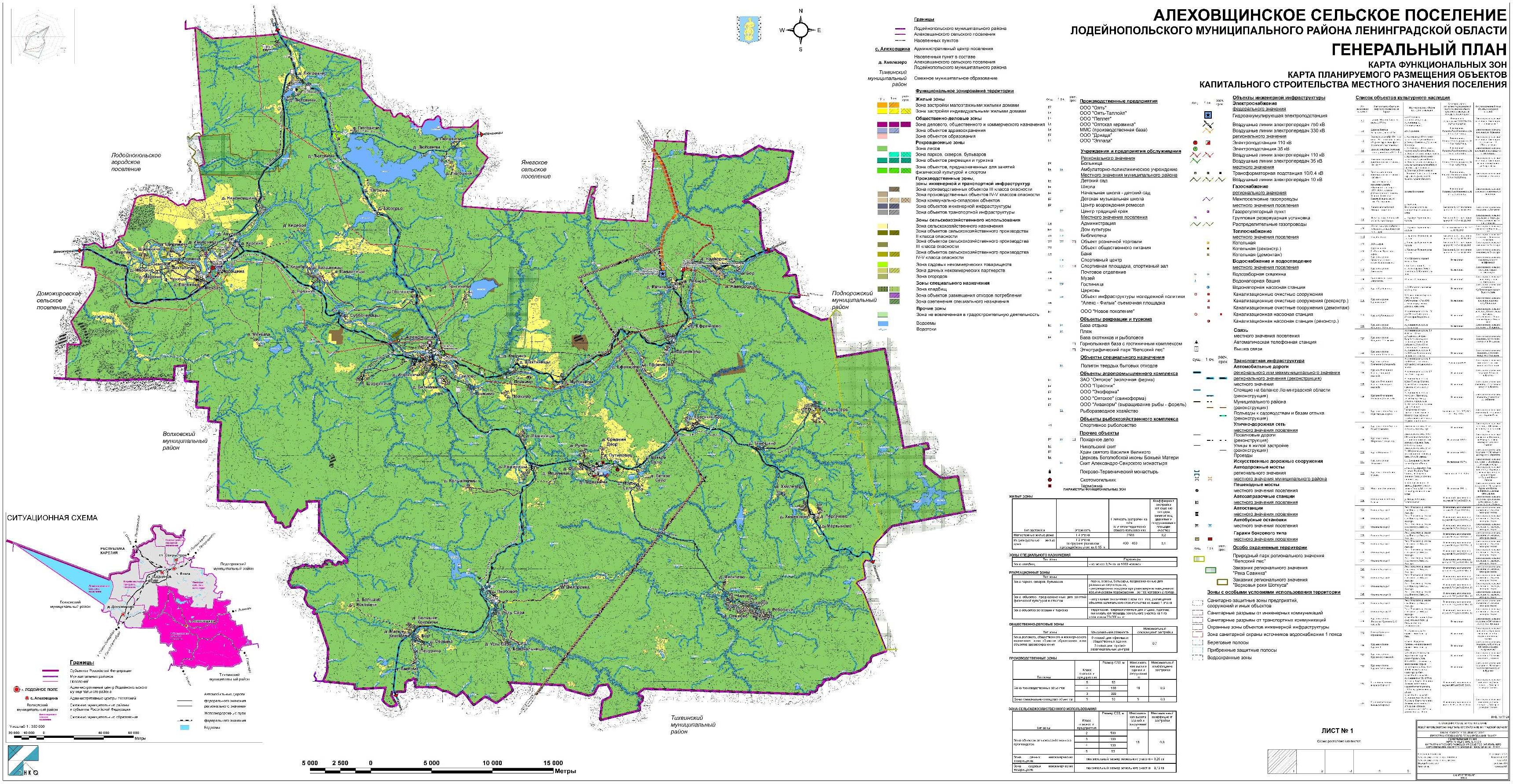 Рис. 1.1.Административные границы Алеховщинского сельского поселения71.1.Функциональная (существующая) структура теплоснабженияФункциональная структура теплоснабженияАлеховщинского сельского поселения определяется климатическими характеристиками. Согласно СНиП «Строительная климатология»:зима в городском поселении продолжительная и неустойчивая. Период со среднесуточной температурой ниже 0 °С составляет 5 месяцев. Самые холодные месяцы январь и февраль со среднемесячной температурой -9,8 °С, -9,7 °С. Абсолютный минимум температуры -37 °С;весной переход среднесуточных температур воздуха от отрицательных значений к положительным происходит в первой декаде апреля;осеньюпереход среднесуточных температур воздуха от положительных значений к отрицательным наблюдается в последней декаде сентября или в  первой  декаде  октября;продолжительность отопительного периода принимается по продолжительности периода со среднесуточной температурой воздуха меньше 8оС и составляет 228 суток;расчетная температура наружного воздуха для определения нагрузки по отоплению принимается по температуре воздуха наиболее холодной пятидневки и составляет - 29 оС.средняя температура отопительного сезона принимается по средней температуре периода со среднесуточной температурой воздуха меньше 8оС и составляет -2,9 оС.В виду того, что отопительный сезон длится более полугода с преобладание отрицательных температур наружного воздуха,  система  теплоснабжения Алеховщинского сельского поселения ориентирована, прежде всего, на обогрев зданий.Функциональная структура теплоснабжения Алеховщинского сельского поселения представлена тепловыми сетями, централизованными и индивидуальными источниками теплоснабжения, которые обеспечивают теплом жилые дома, социально значимые объекты поселения.Централизованных        источников        два.	Централизованные источники располагаются в селе Алеховщина и деревне Яровщина. От централизованных источников отапливается 20 многоквартирных жилых домов и 20 организаций социального назначения.Централизованные источники являются обособленными и не связаны между собой тепловыми сетями. Основным топливом в котельных является каменный уголь, Отопительные котельные являются муниципальными.Теплоснабжение промышленной (сельскохозяйственной) зоны осуществляется от автономных производственных котельных.Индивидуальная застройка имеет собственные источники теплоснабжения – печное отопление.1.2. Источники тепловой энергииИнформация о централизованных источниках теплоснабжения приведена в таблице 1.1.Таблица 1.1.Данные по источникам централизованного теплоснабженияи перечень котельных на территории МО «Алеховщинское сельское поселение»Примечание к таблице 1.1.:* В таблице указаны источники тепловой энергии, обеспечивающие теплом  жилой фонд. Производственные котельные, расположенного на территории производственных (сельскохозяйственных) зон и не принимающих участия в теплоснабжении жилищной сферы данной Схемой теплоснабжения не рассматриваются.Место расположения котельных указано на рисунках 1.2. и 1.3Угольная котельная №13, деревня Яровщина, д.42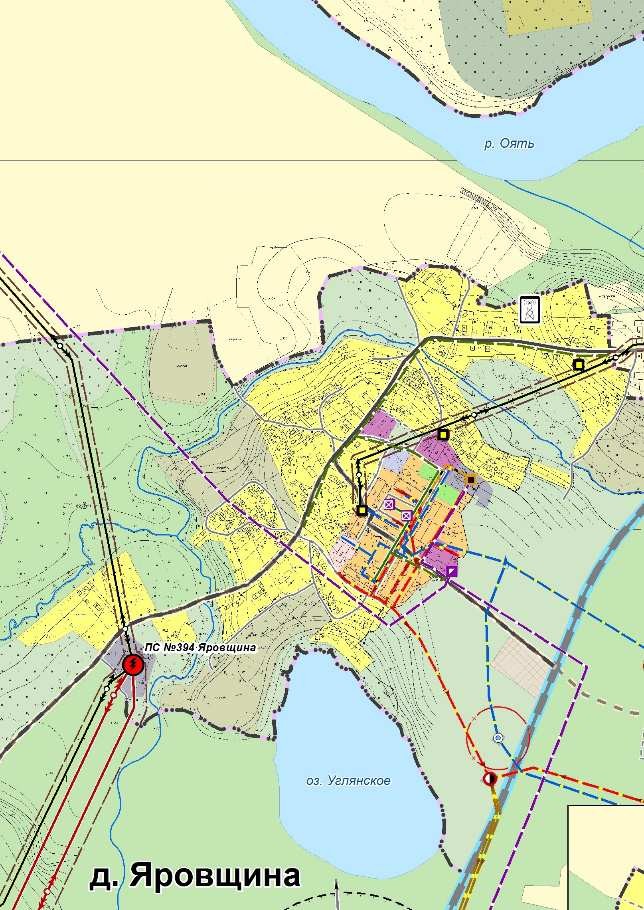 Рис. 1.2.Существующие источники тепловой энергии деревни ЯровщинаУгольная котельная введена в эксплуатацию в 1974 году. Топливо – каменный уголь.Комбинированная выработка тепловой и электрической энергии отсутствует.По состоянию на 01.01.2017 г. установленная мощность котельной составила 3,27Гкал/час, присоединенная нагрузка 0,914 Гкал/час.Поставщиком	электрической  энергии	для нужд производственного процесса является АО «Петербургская сбытовая компания».Поставщиком исходной воды и прием сточных вод осуществляет водопроводно- канализационное предприятие ГУП «Леноблводоканал». Источник исходной воды – скважина.В котельной организован учет потребленной электроэнергии и холодной воды.В связи с отсутствием на котельной узла учета тепловой энергии, расчет отпускаемой тепловой энергии производится исходя из расхода потребленного топлива.Котельная располагается в отдельно стоящем здании. По результатам  обследования здания специализированной организацией в 2015 году здание находится в ограниченно работоспособном состоянии. Требуется проведение  строительных  работ по восстановлению стен, кровли и оконных и дверных проемов.Оборудование, установленное в котельной, указанно в таблицах 1.2.-1.4.Таблица.1.2.Котлоагрегаты, установленные в котельной №13Таблица 1.3.Насосное оборудование,установленное в котельной №13Таблица 1.4.Тягодутьевое оборудование,  установленное в котельной №13Электроснабжение. По степени надежности электроснабжения котельная относится к потребителям	второй категории.	Электроснабжение котельной осуществляется от ТП№6-3 и ТП №2-2воздушным линиям ВЛ 0,4кВ до опор №3 и №7 и далее до ВРУ-0,4кВ котельной. Граница эксплуатационной ответственности расположена на контактных зажимах КЛ-0,4 кВ от опор №3 и №7. Разрешенная мощность котельной 70 кВт.Описание технологического процесса угольной котельной №13Котельная относится к водогрейному типу с открытым контуром подогрева сетевой воды. Водогрейные котлы обеспечивают потребность нагрузки отопления и задействованы в технологическом процессе только в отопительный сезон.Сетевая вода из обратной магистрали тепловой сети подается в патрубок подвода воды котла, совершив по трубной системе котла несколько ходов, выходит из патрубка, расположенного на потолочной части котла, откуда поступает в сеть.Удаление продуктов сгорания осуществляется дымовой трубой Ду720 мм высотой28мсамотягой.Циркуляция воды через котлы осуществляется одним из двух сетевых насосов. Подпитка тепловых сетей осуществляется водопроводной водой, покупаемой у водопроводно-канализационное предприятие ГУП «Леноблводоканал». Для подпитки тепловых сетей и бесперебойной работы котлов и тепловых сетей в здании котельной установлен три аккумуляторных бака холодной воды объемом по 4 м3 (всего  12  м3).  На подпиточной воде установлены подпиточные насосы типа КМ – 50/32/12.Котельная не имеет водоподготовки.Показатели работы котельной	представлены в таблицах 1.5,1.6.Таблица 1.5.Фактические показатели работы котельной №13Таблица 1.6Перечень фактических целевых показателей эффективности котельной №13Угольная котельная №14 село Алеховщина, ул. Разъезжая, д.12-аУгольная котельная введена в эксплуатацию в 1983 году, топливо - каменныйуголь.Комбинированная выработка тепловой и электрической энергии отсутствует.По состоянию на 01.01.2017г.   установленная  мощность составила	4,7 Гкал/час,присоединенная нагрузка 2,034 Гкал/час.Поставщиком	электрической  энергии	для нужд производственного процесса является АО «Петербургская сбытовая компания».Поставщиком исходной воды и прием сточных вод осуществляет водопроводно- канализационное предприятие ГУП «Леноблводоканал». Источник исходной воды – скважина.В котельной организован учет потребленной электроэнергии и холодной воды.В связи с отсутствием на котельной узла учета тепловой энергии, расчет отпускаемой тепловой энергии производится исходя из расхода потребленного топлива.Котельная располагается в отдельно стоящем здании. По результатам обследования здания специализированной организацией в 2015 году здание находится в ограниченно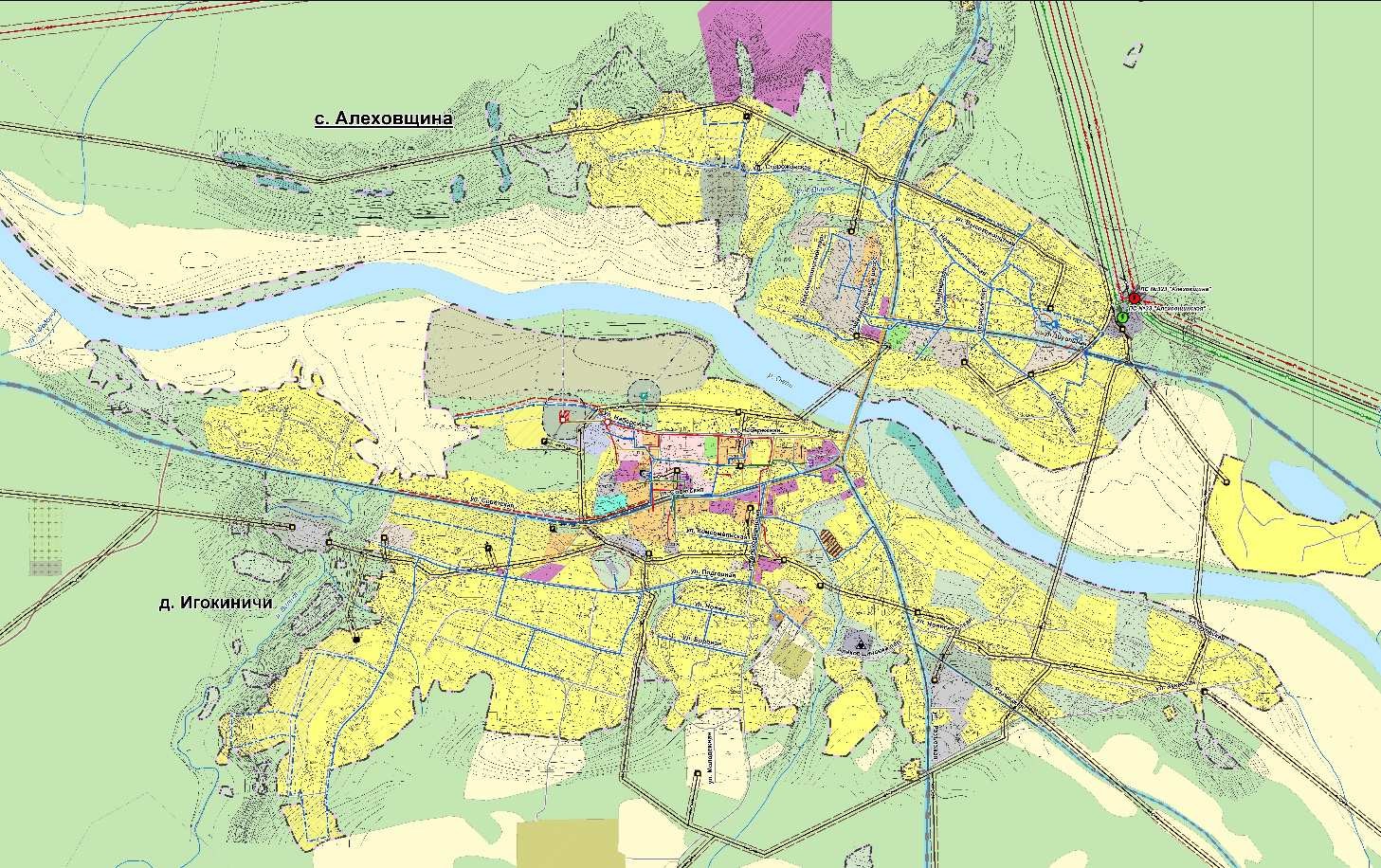 Рис. 1.3.Существующий источник тепловой энергии села АлеховщинаОборудование, установленное в котельной, указаннов таблицах 1.7-1.9Таблица 1.7.Котлоагрегаты, установленные в котельной №14Таблица 1.8.Насосное оборудование, установленное в котельной №14Таблица 1.9.Тягодутьевое оборудование, установленное в котельной №14Электроснабжение. По степени надежности электроснабжения котельная относится к потребителям второй категории.  Электроснабжение котельной осуществляется от ТП 3- 15 и ТП 3-9по кабельным линиям ВЛ 0,4кВ. Граница эксплуатационной ответственности расположена на контактных зажимах КЛ-0,4кВ от РУ-0,4кВ ТП-10/0,4 кВ №3-15 и РУ-0,4 кВ Тп-10/0,4 кВ №3-9. Разрешенная мощность 278 кВт.Описание технологического процесса угольной котельной №14Котельная относится к водогрейному типу с открытым контуром подогрева сетевой воды. Водогрейные котлы обеспечивают потребность нагрузки отопления и задействованы в технологическом процессе только в отопительный сезон.Сетевая вода из обратной магистрали тепловой сети подается в патрубок подвода воды котла, совершив по трубной системе котла несколько ходов, выходит из патрубка, расположенного на потолочной части котла, откуда поступает в сеть.Удаление продуктов сгорания осуществляется дымовой трубой Ду820мм высотой 28м. Для создания разряжения в топках котлов, на каждом котле установлено по одному дымососу типа Д-3,5, которые работают на один газоход, соединенный  с  дымовой трубой. По данным обследования дымовой трубы, выполненной в 2016 году специализированной организацией, дымовая труба котельной №14 находится в  аварийном состоянии и требует ремонта или демонтажа с заменой на новую.Циркуляция	воды	через	котлы		осуществляется	одним	из	трех	сетевых насосов. Подпитка тепловых сетей осуществляется водопроводной водой, поставляемой ГУП «Леноблводоканал». Гарантированное давление холодной воды на входе в котельную 2,5 кгс/см2. Для	подпитки тепловых сетей и бесперебойной работы котлов и тепловых сетей в здании котельной установлен аккумуляторный бак холодной воды объемом 4 м3.Котельная	оборудована	водоподготовкой	с	дозированной	подачей комплексона «Экнитекс-100-8.1-040.М.S» для связывания солей жесткости.Показатели работы котельной №14 представлены в таблицах 1.10,1.11Таблица 1.10Показатели работы котельной №14Таблица 1.11.Перечень целевых показателей эффективности котельной №14Зона действия источников тепловой энергииВ Алеховщинском сельском поселении можно выделить следующие зоны теплоснабжения:зоны от централизованных отопительных котельных: котельной №13 с тепловыми сетями, котельной №14 с тепловыми сетями. Расположение централизованных источников теплоснабжения с выделением зон их действия приведены на рис. 1.3. и 1.4.зоны индивидуального теплоснабжения. Зоны, не охваченные источниками централизованного теплоснабжения, имеют децентрализованное теплоснабжение в виде автономных или индивидуальных источников.Случаев (условий) применения отопления жилых помещений в многоквартирных домах с использованием индивидуальных квартирных источников тепловой энергии не зафиксировано.В зонах, охваченных централизованным теплоснабжением, имеются потребители, использующие индивидуальные источники тепловой энергии.                Тепловые сети, сооружения на них и тепловые пункты.В существующей схеме теплоснабжения Алеховщинского сельского  поселения каждый централизованный источник тепловой энергии имеет распределительные тепловые сети. Характеристика имеющихся на территории Алеховщинского сельского  поселения тепловых сетей представлена в таблице 1.12.Таблица 1.12.Характеристика тепловых сетейКнормативамтехнологических потерь при передаче тепловой энергии относятся потери и затраты энергетических ресурсов, обусловленные техническим состоянием теплопроводов и оборудования и техническими решениями по надежному обеспечению потребителей тепловой энергией и созданию безопасных условий эксплуатации тепловых сетей, а именно:потери и затраты теплоносителя (м3) в пределах установленных норм;потери тепловой энергии теплопередачей через теплоизоляционные конструкции теплопроводов и с потерями и затратами теплоносителя (Гкал);К нормируемым технологическим затратам теплоносителя относятся:затраты теплоносителя на заполнение трубопроводов тепловых сетей перед пуском после плановых ремонтов и при подключении новых участков тепловых сетей;технологические сливы теплоносителя средствами автоматического регулирования теплового и гидравлического режима, а также защиты оборудования;технически обоснованные затраты теплоносителя на плановые эксплуатационные испытания тепловых сетей и другие регламентные работы.К нормируемым технологическим потерям теплоносителя относятся технически неизбежные в процессе передачи и распределения тепловой энергии потери теплоносителя с его утечкой через неплотности в арматуре и трубопроводах тепловых сетей в пределах, установленных правилами технической эксплуатации электрических станций и сетей, а также правилами технической эксплуатации тепловых энергоустановок Описание процедур диагностики состояние тепловых сетей и  планирования  капитальных ремонтовДиагностика   проводится   в   соответствии   с	Правилами   эксплуатации	тепловых энергоустановок и заключается вА) плановом обходе, Б) плановой шурфовке,В) контроле за температурой и давлением в тепловых сетях, Г) контроле за размером подпитки в тепловых сетяхПериодичность  и  параметры	испытаний (гидравлических, температурных, на тепловые потери)1. Гидравлические испытания проводятся ежегодно после окончания отопительного сезона давлением 1,25 от рабочего давления.2.Температурные испытания проводятся в конце отопительного сезона с температурой теплоносителя 70оСВыбор организации для обслуживания бесхозяйных тепловых сетей производится в соответствии со ст.15, пункта 6 Закона «О теплоснабжении» №190-ФЗ: «В  случае выявления бесхозяйных тепловых сетей (тепловых сетей, не имеющих эксплуатирующей организации) орган местного самоуправления поселения или городского округа до признания права собственности на указанные бесхозяйные тепловые сети в течение тридцати дней с даты их выявления обязан определить теплосетевую организацию, тепловые сети которой непосредственно соединены с указанными бесхозяйными тепловыми сетями, или единую теплоснабжающую организацию в системе теплоснабжения, в которую входят указанные бесхозяйные тепловые сети и которая осуществляет содержание и обслуживание указанных бесхозяйных тепловых сетей. Орган регулирования обязан включить затраты на содержание и обслуживание бесхозяйных тепловых сетей в тарифы соответствующей организации на следующий период регулирования».По данным администрации МО Алеховщинское сельское поселение бесхозяйные сети на территории поселения не зарегистрированы..Техническое состояние и краткая характеристика тепловых сетей от котельной №13Тепловые сети от котельной №13 имеют радиально-тупиковую структуру. Тепловые сети находятся на балансе администрации Алеховщинского сельского  поселения. Тепловые сети являются водяными с качественным регулированием температуры теплоносителя 95/70 оС с верхней срезкой температур 70оС. Располагаемый напор на выходе из котельной составляетРпр=3,8 кс/см2, Роб = 2,0 кгс/см2. Подпитка тепловых сетей осуществляется из хозбытового водопровода.Тепловые сети предназначены для оказания услуг по отоплению и работают сезонно.Котельная имеет один двухтрубный магистральный вывод тепловых сетей наружным диаметром 150 мм.Техническое состояние тепловых сетей от котельной №13 определяется годом их постройки и представлено в таблице № 1.13.Схема тепловых сетей приведена на рис.1.4.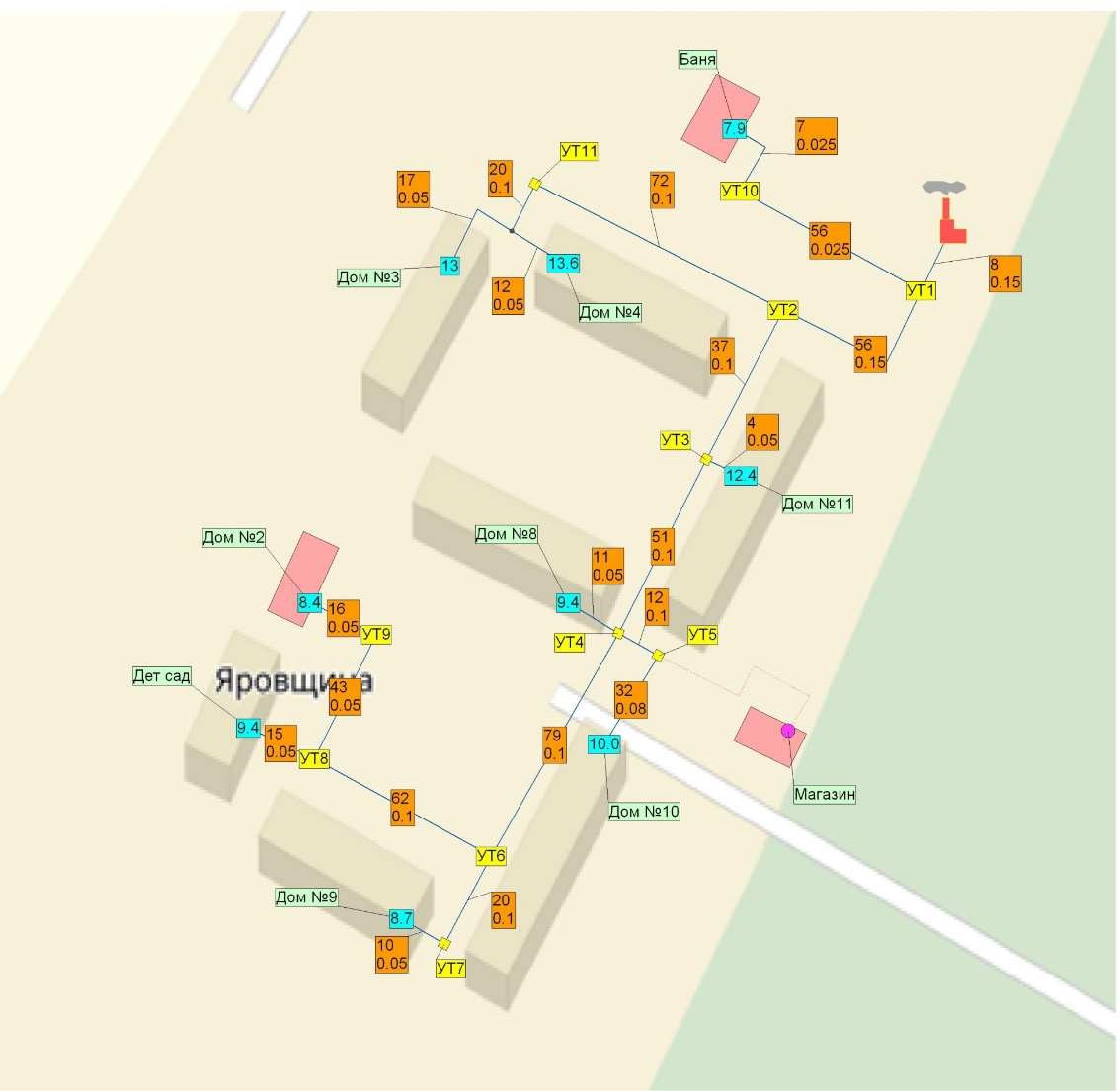 Рис. 1.4.Тепловые сети от котельной №13Таблица №1.13 Техническая характеристика тепловых сетей от котельной №13.Техническое состояние и краткая характеристика тепловых сетей от котельной №14Тепловые сети от котельной №14 имеют радиально-тупиковую структуру. Тепловые сети находятся на балансе администрации Алеховщинского сельского  поселения. Тепловые сети являются водяными с качественным регулированием температуры теплоносителя по графику 95/70оС, с верхней срезкой температур 70 оС. Тепловые сети предназначены для оказания услуг по отоплению и работают сезонно.Котельная имеет один двухтрубный магистральный вывод тепловых сетей наружным диаметром 250-300 мм, протяженностью 180 м. Тепловая сеть достаточно разветвленная. Располагаемый напор на выходе из котельной составляетРпр=4,7 кс/см2, Роб = 2,2 кгс/см2. Подпитка тепловых сетей  осуществляется из хозбытового водопровода с давлением 1,0-2,5 кгс/см2 через установку ВПУ со встроенным подпиточным насосом GrundfosMG71A214ST85-C . Схема тепловых сетей приведена на рис.1.5.Техническое состояние тепловых сетей от котельной №14 определяется годом их постройки и представлено в таблице № 1.14.Схема тепловых сетей приведена на рис.1.5.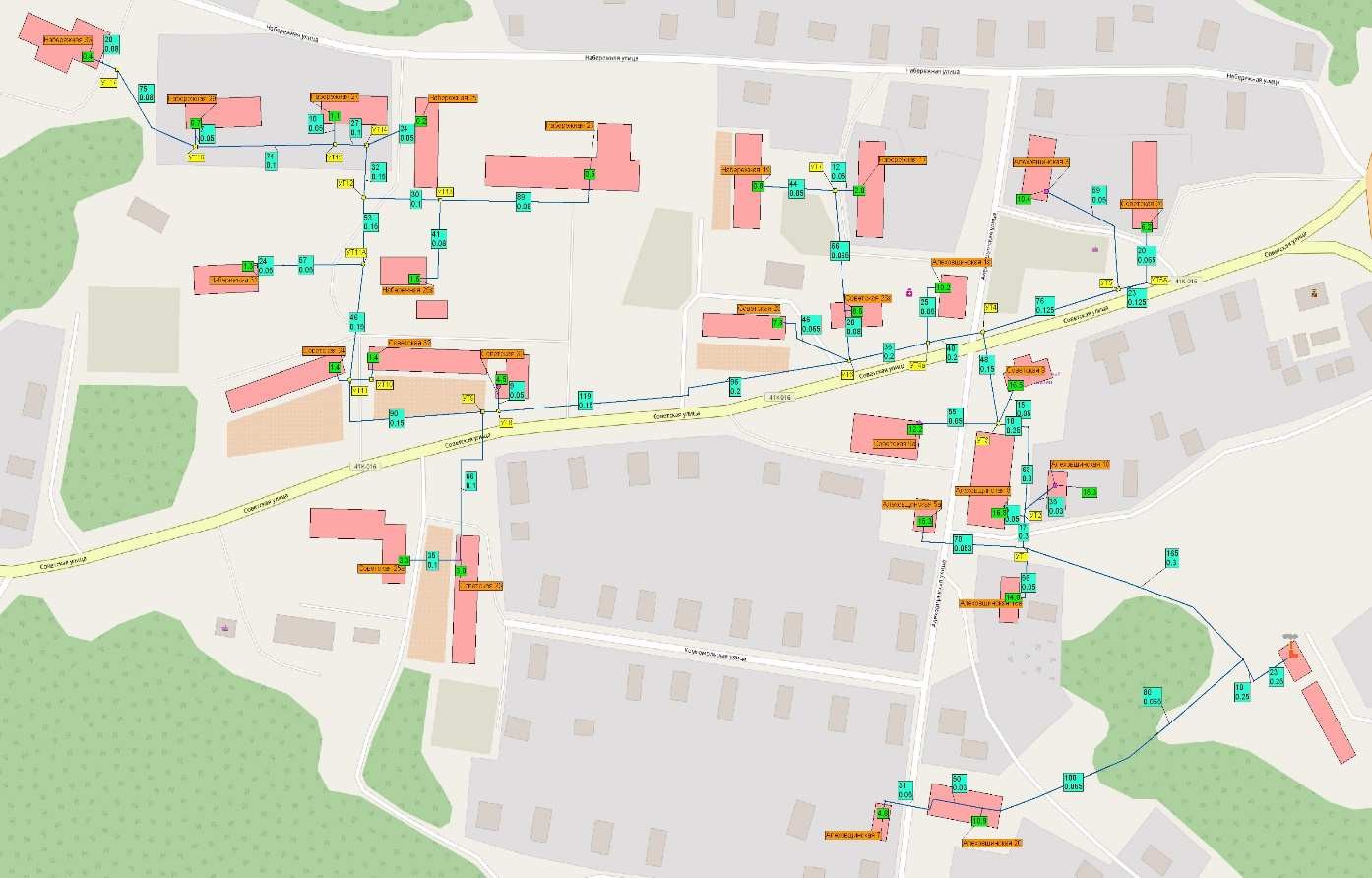 Рис. 1.5.Тепловые сети от котельной №14Таблица № 1.14.Техническая характеристика тепловых сетей от котельной №141.4.3. Фактические температурные режимы отпуска тепла в тепловые сети и их соответствие утвержденным графикам регулирования отпуска тепла в тепловые сети.Метод регулирование отпуска тепловой энергии в тепловых сетях от котельных№13 и №14 – по отопительному графику качественного регулирования, зависящего от температуры наружного  воздуха. При таком  регулировании  температура теплоносителя в тепловых сетях изменяется в зависимости от изменения температуры наружного воздуха. Это позволяет поддерживать в помещениях, не оборудованных автоматическими регуляторами температуры, постоянную температуру внутреннего воздуха +18-20 оС.Фактические температурные режимы отпуска тепловой энергии от котельных поселения соответствуют графику регулирования отпуска тепловой энергии 95/70 °С при расчетной температуре наружного воздуха минус 29 оС(рис.1.6)Рис. 1.6. Температурный график регулирования отпуска тепловой энергии в зависимости от температуры наружного воздухаТепловые нагрузки потребителей тепловой энергии, групп потребителей тепловой энергии в зонах действия источников тепловой энергииРасчетные тепловые нагрузкиот централизованных источников в расчетных элементах территориального деления (микрорайонов) и по группам потребителей представлены в таблицах 1.15-1.16.:Таблица 1.15.Расчетные тепловые нагрузки потребителей от источников тепловой энергии при расчетной температуре наружного воздуха -29 оСНормативы потребления коммунальной услуги по горячему водоснабжению, действующим в 2013 году утверждены Постановлением Правительства Ленинградской области №25 от 11.02.2013г. (в ред. Постановления Правительства Ленинградской  области от 28.06.2013 N 180)НОРМАТИВЫТаблица 1.16ПОТРЕБЛЕНИЯ КОММУНАЛЬНОЙ УСЛУГИ ПО ХОЛОДНОМУ И ГОРЯЧЕМУ ВОДОСНАБЖЕНИЮ, ВОДООТВЕДЕНИЮ В ЖИЛЫХ ПОМЕЩЕНИЯХВ МНОГОКВАРТИРНЫХ ДОМАХ И ЖИЛЫХ ДОМАХ НА ТЕРРИТОРИИ ЛЕНИНГРАДСКОЙ ОБЛАСТИ ПРИ ОТСУТСТВИИ ПРИБОРОВ УЧЕТА(куб. м/чел. в месяц)--------------------------------<*> При наличии в доме внутридомовой системы водоотведения.Нормативы потребления   коммунальных  услуг по отоплениюдействующим	в 2013 году утверждены Постановлением Правительства Ленинградской области №313 от 24.11.2010Таблица 1.17.НОРМАТИВЫПОТРЕБЛЕНИЯ КОММУНАЛЬНЫХ УСЛУГ ПО ОТОПЛЕНИЮ ГРАЖДАНАМИ, ПРОЖИВАЮЩИМИ В МНОГОКВАРТИРНЫХ ДОМАХ ИЛИ ЖИЛЫХ ДОМАХ НА ТЕРРИТОРИИ ЛЕНИНГРАДСКОЙ ОБЛАСТИ, ПРИ ОТСУТСТВИИ ПРИБОРОВ УЧЕТАПримечания:Нормативы потребления коммунальной услуги по отоплению установлены в соответствии с требованиями к качеству коммунальных услуг, предусмотренными законодательными и иными нормативными правовыми актами Российской Федерации.При определении нормативов потребления коммунальной услуги по отоплению учтены конструктивные и технические параметры многоквартирного дома или жилого дома: материал стен, крыши, объем жилых помещений, площадь ограждающих конструкций и окон, износ внутридомовых инженерных коммуникаций и оборудования, а также количество этажей и год постройки многоквартирного дома (до и после 1999 года).В норматив отопления включен расход тепловой энергии исходя из расчета расхода на 1 кв. м площади жилых помещений для обеспечения температурного режима жилых помещений, содержания общего имущества многоквартирного дома с учетом требований к качеству данной коммунальной услуги.Нормативы потребления коммунальной услуги по отоплению распространяются на общежития (коммунальные квартиры).    Балансы тепловой мощности и тепловой нагрузки в зонах действия источников тепловой энергии.Установленная тепловая мощность источников тепловой энергии.Установленная тепловая мощность оборудования источников тепловой энергии в базовом периоде принимается в соответствии с данными, представляемыми теплоснабжающими организациями для утверждения нормативов удельного расхода топлива на отпущенную электрическую и тепловую энергию от тепловых электрических станций и котельных в соответствии с инструкцией, утвержденнойприказом Министерства энергетики Российской Федерации от 30 декабря 2008 года N 323. Установленная тепловая мощность электростанции представляет собой сумму номинальных тепловых мощностей всего принятого по акту в эксплуатацию оборудования, предназначенного для отпуска тепла внешним потребителям и на собственные нужды с паром и горячей водой. Установленная тепловая мощность энергетического оборудования принимается по данным технического паспорта или акта перемаркировки оборудования, а так же по результатам режимно-наладочных испытаний.Таблица 1.18Расчет установленной мощности централизованных котельныхРасполагаемая тепловая мощностьПри определении значений располагаемой тепловой мощности источников тепловой энергии в базовом периоде учитываются все существующие ограничения на установленную тепловую мощность отопительных агрегатов. Расчет располагаемой мощности приведен в таблице 1.19Таблица 1.19Расчет располагаемой мощности централизованных котельныхТепловая нагрузка внешних потребителей в горячей водедлясоставления баланса тепловой мощности и тепловой нагрузки в зоне действия источников тепловой энергии определена согласно п.6.1.3.«Методических рекомендаций по разработке схем теплоснабжения» по формулеQвп	  Q	  Q	  Q	 Q, (П6.7)р.гв	о. р	в. р.i1гвс. р	техн. ргдеI количество теплоиспользующих установок отдельно стоящих потребителей, присоединенных к тепловым сетям, Гкал/ч;Qо. ртепловая	нагрузка	отопления	(тепловая	мощность	теплоиспользующихустановок отопления) i-того внешнего потребителя, Гкал/ч;Qв. р.тепловая	нагрузка	вентиляции	(тепловая	мощность	теплоиспользующихустановок вентиляции), i-того внешнего потребителя, Гкал/ч;Qгвс. ртепловая	нагрузка	горячего	водоснабжения	(тепловая	мощностьтеплоиспользующих установок горячего водоснабжения) i-того внешнего потребителя, Гкал/ч;Qтехн. ртепловая	нагрузка	на	технологические	нужды	(тепловая	мощностьтехнологических	теплоиспользующих	установок	в	горячей	воде)	i-того	внешнего потребителя, Гкал/ч;Тепловая нагрузка внешних потребителей в горячей воде на коллекторах ТЭЦ и котельныхQкол QвнQтехн.п Qхоз.п , (П6.8)р.гв	р.гв	р.гв	р.гвгдевн р.гврасчетная тепловая нагрузка внешних потребителей в горячей воде, Гкал/ч;техн.п р.гвпотери тепловой мощности при передаче тепловой энергии по тепловымсетям, Гкал/ч;хоз.п р.гвтепловая нагрузка объектов хозяйственных нужд, в тепловых сетях, Гкал/ч;Таблица 1.20Расчет тепловой нагрузки внешних потребителей в горячей воде на выходе из котельнойБаланс установленной тепловой мощности и тепловой нагрузки в горячей водев базовом периодеРасчет   баланса  установленной   и расчетной тепловой нагрузки с определением	резерва(дефицита)  тепловой мощности источников тепловой энергии  приведен в таблице 1.21.Таблица1.21 Баланс установленной тепловой мощности и тепловой нагрузки в горячей воде взоне действия источников тепловой энергииРезерв (дефицит) пропускной способности тепловых сетей определен гидравлическим расчетом тепловых сетей с применением программного расчетного комплекса ZuluTermo, версия 7.Гидравлический расчет тепловых сетейвыполнен в соответствии с температурными графиками, утвержденными техническими руководителями  централизованных котельных. В ходе гидравлического расчета выполнена поверка пропускной способности трубопроводов тепловой сети для выбранных температурных режимов, а так же располагаемый напора на выходе из котельных и конечных потребителей при существующей схеме присоединения систем теплопотребления. Результаты гидравлических расчетов приведены в разделе 3 «Электронная модель системы теплоснабжения поселения, городского округа». Пропускная способность существующих тепловых сетей соответствует подключенной нагрузке, утвержденным температурным графикам. Увеличение диаметров трубопроводов для существующей нагрузки не требуется.Балансы теплоносителяКраткое описание технологической схемы водоподготовки котельной №13.Вода в котельную поступает из водопровода по одному вводу. В котельной предусмотрены резервные аккумуляторные баки исходной воды в количестве 3 штук объемом по 4 м3, всего 12 м3. Химическая обработка подпиточной воды отсутствует.Балансы теплоносителя в зоне действия централизованных источников тепловой энергии представлены в таблицах 1.22.Краткое описание технологической схемы водоподготовки котельная №14.Вода в котельную поступает из водопровода по одному вводу. В котельной предусмотрен резервный аккумуляторный бак исходной воды в количестве 1 штука объемом 4 м3. Химическая обработка подпиточной воды осуществляется установкой автоматической системы дозирования реагента «Экнитекс – 100».Балансы теплоносителя в зоне действия централизованных источников тепловой энергии представлены в таблицах 1.22.Таблица 1.22.Баланс теплоносителя на подпитку систем теплоснабженияТопливные	балансы	источников	тепловой	энергии	и	система обеспечения топливомЦентрализованные котельные в качестве основного топлива используют каменный уголь.Топливные балансы централизованных источников тепловой энергии и система обеспечения топливом представлены в табл.1.23.Таблица 1.23.Топливный баланс расхода условного топлива в котельныхНадежность теплоснабженияДля оценки надежности систем теплоснабжения от котельных №13 (д. Яровщина) и котельной №14 (с. Алеховщина) использованы «Методические указания по анализу показателей, используемых для оценки надежности систем теплоснабжения» №310 от 26.07.2013г.К показателям надежности относятся:а) показатель надежности электроснабжения источников тепловой энергии (Кэ)характеризуется наличием или отсутствием резервного электропитания:Кэ = 1,0 - при наличии резервного электроснабжения; Кэ = 0,6 - при отсутствии резервного электроснабжения.б) показатель надежности водоснабжения источников тепловой энергии (Кв)характеризуется наличием или отсутствием резервного водоснабжения:Кв = 1,0 - при наличии резервного водоснабжения; Кв = 0,6 - при отсутствии резервного водоснабжения.в) показатель надежности топливоснабжения источников тепловой энергии (Кт)характеризуется наличием или отсутствием резервного топливоснабжения:Кт = 1,0 - при наличии резервного топлива; Кт = 0,5 - при отсутствии резервного топлива.г) показатель соответствия тепловой мощности источников тепловой энергии и пропускной способности тепловых сетей расчетным тепловым нагрузкам потребителей (Кб) характеризуется долей (%) тепловой нагрузки, не обеспеченной мощностью источников тепловой энергии и/или пропускной способностью тепловых сетей:Кб = 1,0 - полная обеспеченность;Кб = 0,8 - не обеспечена в размере 10% и менее; Кб = 0,5 - не обеспечена в размере более 10%.д) показатель уровня резервирования источников тепловой энергии и элементов тепловой сети путем их кольцевания и устройства перемычек (Кр), характеризуемый отношением резервируемой расчетной тепловой нагрузки к сумме расчетных тепловых нагрузок (%), подлежащих резервированию согласно схеме теплоснабжения поселений, городских округов, выраженный в %:от 90% до 100% - Кр = 1,0;от 70% до 90% включительно - Кр = 0,7;от 50% до 70% включительно - Кр = 0,5;от 30% до 50% включительно - Кр = 0,3;менее 30% включительно - Кр = 0,2.е) показатель технического состояния тепловых сетей (Кс), характеризуемый долей ветхих, подлежащих замене трубопроводов, определяется по формуле: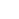 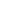 , (8) гдеSсэкспл - протяженность тепловых сетей, находящихся в эксплуатации;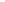 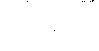 - протяженность ветхих тепловых сетей, находящихся в эксплуатации.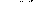 ж) показатель интенсивности отказов систем теплоснабжения:- показатель интенсивности отказов тепловых сетей (Котк тс), характеризуемый количеством вынужденных отключений участков тепловой сети с ограничением отпуска тепловой энергии потребителям, вызванным отказом и его устранением:Иотк тс = nотк / S [1 / (км * год)], гдеnотк - количество отказов за предыдущий год;S - протяженность тепловой сети (в двухтрубном исполнении) данной системы теплоснабжения [км].- в зависимости от интенсивности отказов (Иотк тс) определяется показательнадежности тепловых сетей (Котк тс):до 0,2 включительно - Котк тс = 1,0;от 0,2 до 0,6 включительно - Котк тс = 0,8; от 0,6 - 1,2 включительно - Котк тс = 0,6; свыше 1,2 - Котк тс = 0,5.показатель интенсивности отказов (далее - отказ) теплового источника(Коткит), характеризуемый количеством вынужденных отказов источников тепловой энергии с ограничением отпуска тепловой энергии потребителям, вызванным отказом и его устранением: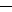 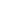 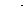 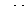 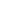 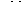 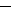 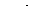 (10)в зависимости от интенсивности отказов (Иоткит) определяется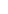 показательнадежности теплового источника (Коткист):до 0,2 включительно - Коткит = 1,0;от 0,2 до 0,6 включительно - Коткит = 0,8;от 0,6 - 1,2 включительно - Коткит = 0,6.з) показатель относительного аварийного недоотпуска тепла (Кнед) в результате внеплановых отключений теплопотребляющих установок потребителей определяется по формуле: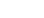 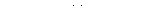 , (11)где  - недоотпуск тепла;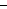 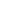 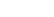 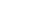 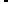 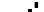 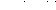 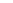 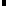   - фактический отпуск тепла системой теплоснабжения.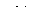 В зависимости от величины относительного недоотпуска тепла (Qнед) определяетсяпоказатель надежности (Кнед):до 0,1% включительно - Кнед = 1,0;от 0,1% до 0,3% включительно - Кнед = 0,8;от 0,3% до 0,5% включительно - Кнед = 0,6;от 0,5% до 1,0% включительно - Кнед = 0,5;свыше 1,0% - Кнед = 0,2.и) показатель укомплектованности ремонтным и оперативно-ремонтным персоналом (Кп) определяется как отношение фактической численности к численности по действующим нормативам, но не более 1,0.к) показатель оснащенности машинами, специальными механизмами и оборудованием (Км) принимается как среднее отношение фактического наличия к количеству, определенному по нормативам, по основной номенклатуре: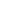 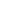 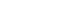 2.	,(12)где,	- показатели, относящиеся к данному виду машин, механизмов, оборудования; n - число показателей, учтенных в числителе.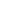 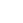 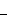 л) показатель наличия основных материально-технических ресурсов (Ктр) определяется аналогично по формуле (11) по основной номенклатуре ресурсов (трубы, компенсаторы, арматура, сварочные материалы и т.п.). Принимаемые для определения значения общего Ктр частные показатели не должны быть выше 1,0.м) показатель укомплектованности передвижными автономными источниками электропитания (Кист) для ведения аварийно-восстановительных работ вычисляется как отношение фактического наличия данного оборудования (в единицах мощности - кВт) к потребности.н) показатель готовности теплоснабжающих организаций к проведению аварийно-восстановительных работ в системах теплоснабжения (общий показатель) базируется на показателях:-укомплектованности ремонтным и оперативно-ремонтным персоналом;-оснащенности машинами, специальными механизмами и оборудованием;-наличия основных материально-технических ресурсов;-укомплектованности передвижными автономными источниками электропитания для ведения аварийно- восстановительных работ.Общий показатель готовности теплоснабжающих организаций к проведению восстановительных работ в системах теплоснабжения к выполнению аварийно- восстановительных работ определяется следующим образом:Кгот = 0,25 * Кп + 0,35 * Км + 0,3 * Ктр + 0,1 * КистОбщая оценка готовности дается по следующим категориям:Оценка надежности систем теплоснабжения.а) оценка надежности источников тепловой энергии.В зависимости от полученных показателей надежности Кэ, Кв, Кт и Ки источники тепловой энергии могут быть оценены как:высоконадежные - при Кэ = Кв = Кт = Ки = 1;надежные - при Кэ = Кв = Кт = 1 и Ки = 0,5;малонадежные - при Ки = 0,5 и при значении меньше 1 одного изпоказателейКэ, Кв, Кт; ненадежные - при Ки = 0,2 и/или значении меньше 1 у 2-х и более показателей Кэ, Кв, Кт. б) оценка надежности тепловых сетей.В зависимости от полученных показателей надежности тепловые сети могут быть оценены как:высоконадежные - более 0,9;надежные - 0,75 - 0,89;малонадежные - 0,5 - 0,74;ненадежные - менее 0,5.в) оценка надежности систем теплоснабжения в целом.Общая оценка надежности системы теплоснабжения определяется исходя из оценок надежности источников тепловой энергии и тепловых сетей. Общая оценка надежности системы теплоснабжения определяется как наихудшая из оценок надежности источников тепловой энергии или тепловых сетей.Критерии   оценки   надежности   и коэффициент  надежности	систем теплоснабжения приведены в таблице 1.24.Таблица 1.24.Критерии надежности систем теплоснабжения2.9.	Технико-экономические	показатели	теплоснабжающих организаций.Описание результатов хозяйственной деятельности теплоснабжающих организаций представлено в соответствии с требованиями, устанавливаемыми Правительством Российской Федерации в стандартах раскрытия информации теплоснабжающими организациями по материалам тарифных дел.АО «Ленинградская областная тепло-энергетическая компания» (АО «ЛОТЭК») является теплоснабжающей организацией на территории МО «Лодейнопольский район», в том числе оказывает услуги по теплоснабжению в населенных пунктах Алеховщинского сельского поселения.Основные технико - экономические показатели деятельности АО «ЛОТЭК» (участка Лодейнопольский муниципальный район) приведены на сайте lotec.ruЦены (тарифы) в сфере теплоснабженияТарифы на тепловую энергию устанавливаются регулирующим органом - Комитетом по тарифам и ценовой политике (ЛенРТК) Правительства Ленинградской области.С тарифами можно ознакомиться на сайте ЛенРТК http://tarif.lenobl.ru/Оценка воздействия источников тепловой энергии на окружающую средуВ процессе эксплуатации источников тепловой энергии в атмосферный воздух посредством дымовых труб выделяются продукты сгорания, которые оказывают негативное воздействие на окружающую среду. Охрана атмосферного воздуха регулируется федеральным законом №96-ФЗ от 4.05.1999 года (в ред. от 25.06.2012г.№93-ФЗ).Выброс вредных (загрязняющих) веществ в атмосферный воздух источниками тепловой энергии допускается на основании разрешения, выданного территориальным органом федерального органа исполнительной власти в области охраны окружающей среды,  на  основании	предельно допустимые выбросы (ПДВ) или временно согласованные выбросы (ВСВ). В целях охраны атмосферного воздуха в местах проживания населения установлены санитарно-защитные зоны источников тепловой энергии. Размеры таких санитарно-защитных зон определяются на основе расчетов рассеивания выбросов вредных (загрязняющих) веществ в атмосферном воздухе и всоответствии с санитарной классификациейорганизаций.Характеристики основного оборудования централизованных источников теплоснабжения с указанием типов котлоагрегатов, дымовых труб, типов золоулавливающего оборудования, а также с указанием видов топлива приведены таблице1.25.Таблица 1.25.Характеристика основных источников теплоснабженияК основным загрязняющим веществам от котельных, работающих на угле:-азот (IV) оксидазот (II) черный (сажа)сера диоксид,углерод оксид,бензапирен,пыль неорганическая SiO2<20%,зола углейОсновной вклад в валовые выбросы от котельных, работающих на каменном угле, даетуглерод оксид и Зола углей.Санитарно-защитная зона устанавливается в каждом конкретном случае на основании расчетов рассеивания загрязнений атмосферного воздуха и физического воздействия на атмосферный воздух (шум, вибрация, ЭМП и др.), а также на основании результатов натурных исследований и измерений (Постановление Главного государственного санитарного врача РФ от 25.09.2007 N 74 (ред. от 09.09.2010) «О введении в действие новой редакции санитарно-эпидемиологических правил и нормативов СанПиН 2.2.1/2.1.1.1200-03 «Санитарно-защитные зоны и санитарная классификация предприятий, сооружений и иных объектов»).Контроль за соблюдение нормативов ПДВ (ВСВ)На предприятии, эксплуатирующем источники тепловой энергии, производится контроль за соблюдением нормативов ПДВ (ВСВ) в соответствии с РД 52.04.186- 89. Руководство по контролю загрязнения атмосферы. М., 1991г. Производственный контроль за соблюдением установленных нормативов выбросов (ПДВ и ВСВ) подразделяются на два вида:контроль непосредственно на источниках;контроль за содержанием вредных веществ в атмосферном воздухе на границе СЗЗ или ближайшей жилой застройке. Исходя из установленной категории источника тепловой энергии устанавливается периодичность контроля за соблюдением ПДВ (ВСВ).Контроль осуществляется инструментальными замерами и расчетным способом. В соответствии с законодательством производится оплата за негативное воздействие на окружающую среду.Необходимо отметить, что при существующем состоянии системы теплоснабжения максимальные концентрации вредных веществ от дымовых труб без учета фоновых концентрацийпревышают ПДК по веществам: зола углей и сажа, что обусловлено работой угольных котельных без золоулавливающего оборудования.Описание	существующих	технических	и технологическихпроблем в системах теплоснабжения поселенияВ настоящее время вся система выработки и транспортировки тепловой энергии имеет ряд проблем, обусловленных старением оборудования и трубопроводов, что ведет:к ухудшению качества коммунальных услуг;снижение надежности систем теплоснабжения;низким показателям энергоэффективности и энергосбережения;К   существующим  проблемам  технического   и технологического  характера	в системах теплоснабжения угольных котельных №13 и №14 относятся:аварийное состоянием систем дымоудаления и дымовых труб, подтверждаемое отчетами о проведении экспертиз промбезопасности;аварийное состояние зданий котельных, подтверждаемое отчетами о проведении экспертиз промбезопасности;применение	зависимой	схемы присоединения котлов и тепловых сетей без предварительной водоподготовки подпиточной воды;низкий КПД котлов;отсутствие	или  недостаточная  оснащенность	измерительными приборами КИПиА котельного оборудования и тепловых сетей;-отсутствие режимных наладок котельного оборудования;отсутствие золоулавливающего оборудования;отсутствие	учета	тепловой   энергии и  теплоносителя	в котельных и у потребителей.наличие ветхих тепловых сетей со сроком эксплуатации более 25 лет.Качество коммунальных услуг в многоквартирных жилых домах во многом  зависит от состояния индивидуальных тепловых пунктов, находящихся в собственности жителей. Техническое состояние многих тепловых пунктов жилых домов делает невозможным выполнение закона №261-ФЗ об энергосбережении в части оборудования зданий общедомовыми приборами учета.Состояние тепловых сетей существенно снижают уровень надежности систем теплоснабжения из-за своей ветхости. Перечень ветхих сетей, требующих  первоочередной замены представлены в таблице 1.26.Таблица 1.26.Перечень тепловых сетей, подлежащих замене в связи с ветхим состояниемРеконструкцию теплоснабжающей инфраструктуры целесообразно проводить в 3-х направлениях:реконструкция существующих источников тепловой энергии;реконструкция тепловых сетей;реконструкциятеплопотребляющих установок потребителей тепловой энергии.Предложения по реконструкции	оборудования котельных	и тепловых сетей изложены   в  глава  6-7	Материалов по обоснованию схемы теплоснабжения МО«Алеховщинское сельское поселение».Глава 2.Перспективное потребление тепловой энергии на цели теплоснабженияПрогнозы приростов на каждом этапе площади строительных фондов, сгруппированные по расчетным элементам территориального деления с разделением объектов строительства на многоквартирные дома, жилые дома, общественные здания и производственные здания промышленных предприятийПрогнозы	приростов	строительных	фондов	выполнены	на	основании Генерального плана МО «Алеховщинское сельское поселение .Генеральным	планом	определены	следующие	этапы	территориального планирования:1-ый этап (первая очередь) - 2020г.;2-ой этап (расчетный срок) - 2030 г.Прогнозы приростов на каждом этапе площади строительных фондов, сгруппированные по расчетным элементам территориального деления с разделением объектов строительства на многоквартирные дома, жилые дома, общественные здания и производственные здания промышленных предприятий приведены в «Технико- экономических показателях» Генерального плана.В состав поселения входят 65 населенных пунктов.Развитие населенных пунктов предполагается за счет развития жилых зон,  общественно-деловых зон, реакционных зон и зон сельскохозяйственного использования с подключением их от индивидуальных источников.В зоне действия котельной №14 (с. Алеховщина), предполагается строительство многоквартирных жилых домов и дома культуры с подключением их от котельной №14, развитие индивидуального жилищного строительства от индивидуальных источников.В зоне действия котельной №13 (д. Яровщина) предполагается развитие только  зон индивидуальной жилой застройки с подключением от индивидуальных источников.В связи с отсутствием в населенных пунктах, кроме села Алеховщина и деревни Яровщина, централизованного теплоснабжения, в таблице 2.1. приведены показатели только для села Алеховщина и деревни Яровщина.Таблица 2.1.ТЕХНИКО-ЭКОНОМИЧЕСКИЕ ПОКАЗАТЕЛИ(Первоисточник: Генеральный план Алеховщинского сельского поселения. Положение о территориальном планировании.)Примечание: * - нумерация сохранена из первоисточника2.2. Прогнозы приростов объемов потребления тепловой энергии (мощности) и теплоносителя с разделением по видам теплопотребления в каждом расчетном элементе территориального деления и в зоне действия каждого из существующих источников тепловой энергии на каждом этапе.Прогноз прироста объемов потребления тепловой энергии (мощности) и теплоносителя для строящихся зданий жилищного и общественного значения произведен:по данным таблицы «Технико-экономические показатели» Генерального плана, значения приведена в таблице таблица 2.1.;по информации предоставленной администрацией МО «Алеховщинское сельское поселение» о планируемом подключении к системе теплоснабжения котельной №14:до 2020года:Двух 40- квартирных жилых дома по адресу: с.Алеховщина, пер. Алеховщинский(тепловая нагрузка по 0,22 Гкал/ч);Дома культуры по адресу: с. Алеховщина, ул.Советская, уч. 24 (тепловая нагрузка0,376 Гкал/ч).15-квартирного жилого дома по адресу: с. Алеховщина, ул. Советская, д.17 (тепловая нагрузка 0,1 Гкал/ч);до 2030 года:15- квартирного жилого дома по адресу: с. Алеховщина, ул. Советская, д.11(тепловая нагрузка 0,1Гкал/ч);40-квартирного жилого дома по адресу: с. Алеховщина, ул. Советская, д.19 (тепловая нагрузка 0,19 Гкал/ч).Прогнозный прирост объемов теплопотребления тепловой энергии приведен в таблице 2.2.Таблица 2.2Прирост объемов теплопотребления в зонах действия источников тепловойэнергииГлава 3.Электронная модель системы теплоснабжения поселения,городского округаЭлектронной моделью системы теплоснабжения является математическая модель этой системы, привязанная к топографической основе населенного пункта (обычно это географическая информационная система – ГИС). Электронная модель предназначена для имитационного моделирования всех процессов протекающих в тепловых сетях.С помощью программно-расчетного комплекса ZuluThermo был выполнен следующий комплекс работ:внесение  данных   с   описанием   объектов   системы   теплоснабжения,   а  также электронного плана местности, к которому привязана модель системы теплоснабжения;поверочный и конструкторский гидравлический расчет существующей схемы тепловых сетей;конструкторский гидравлический расчет тепловой сети при подключении перспективных объектов.Целью поверочного расчета являлось определение фактических расходов теплоносителя на участках тепловой сети и у потребителей, а также количества тепловой энергии, получаемой потребителем при заданной температуре воды в подающем трубопроводе и располагаемом напоре на источнике, выполнен анализ гидравлических и тепловых режимов работы системы. В результате расчета определены расходы и потери напора в трубопроводах, напоры в узлах сети, в том числе располагаемые напоры у потребителей, температура теплоносителя в узлах сети (при учете тепловых потерь), температура внутреннего воздуха у потребителей.Целью конструкторского расчета являлось определение диаметров трубопроводов тупиковой и кольцевой тепловой сети при пропуске по ним расчетных расходов при заданном располагаемом напоре на источнике. В результате расчета определялись диаметры трубопроводов тепловой сети, располагаемый напор в точке подключения, расходы, потери напора и скорости движения воды на участках сети, располагаемые напоры на потребителях.Электронная модель	тепловых сетей от котельной №13 Результаты поверочного расчета тепловых сетей от котельной №13 приведен на рис. 3.1.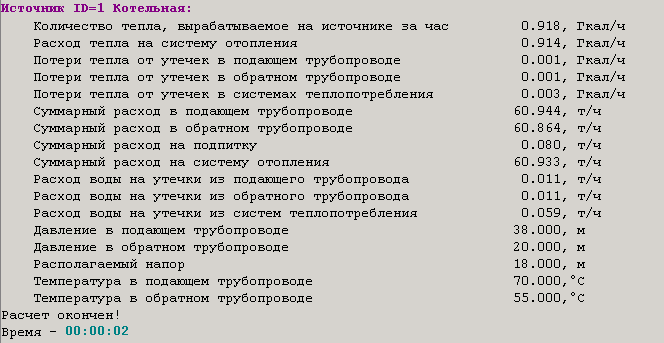 Рис. 3.1.Результаты поверочного расчета тепловых сетей от котельной №13Поверочный гидравлический расчет показал, что в целом система теплоснабжения д. Яровщина находится в удовлетворительном состоянии. Участки тепловых сетей с недостатком пропускной способности не выявлены. Располагаемые напоры у  потребитлей имеют значения, достаточные для нормального функционирования систем теплопотребления (см. рис. 3.2.). Количество теплоносителя на выходе из котельной соответствует подключенной нагрузке. Располагаемый напор в тепловых сетях удовлетворяет основным пьезометрическим требованиям: не превышает допустимое давление в оборудовании источника теплоты, в водяных тепловых сетях, в оборудовании тепловых пунктов и в системах отопления потребителей, непосредственно присоединенных к тепловым сетям, и обеспечивает заполнение их водой.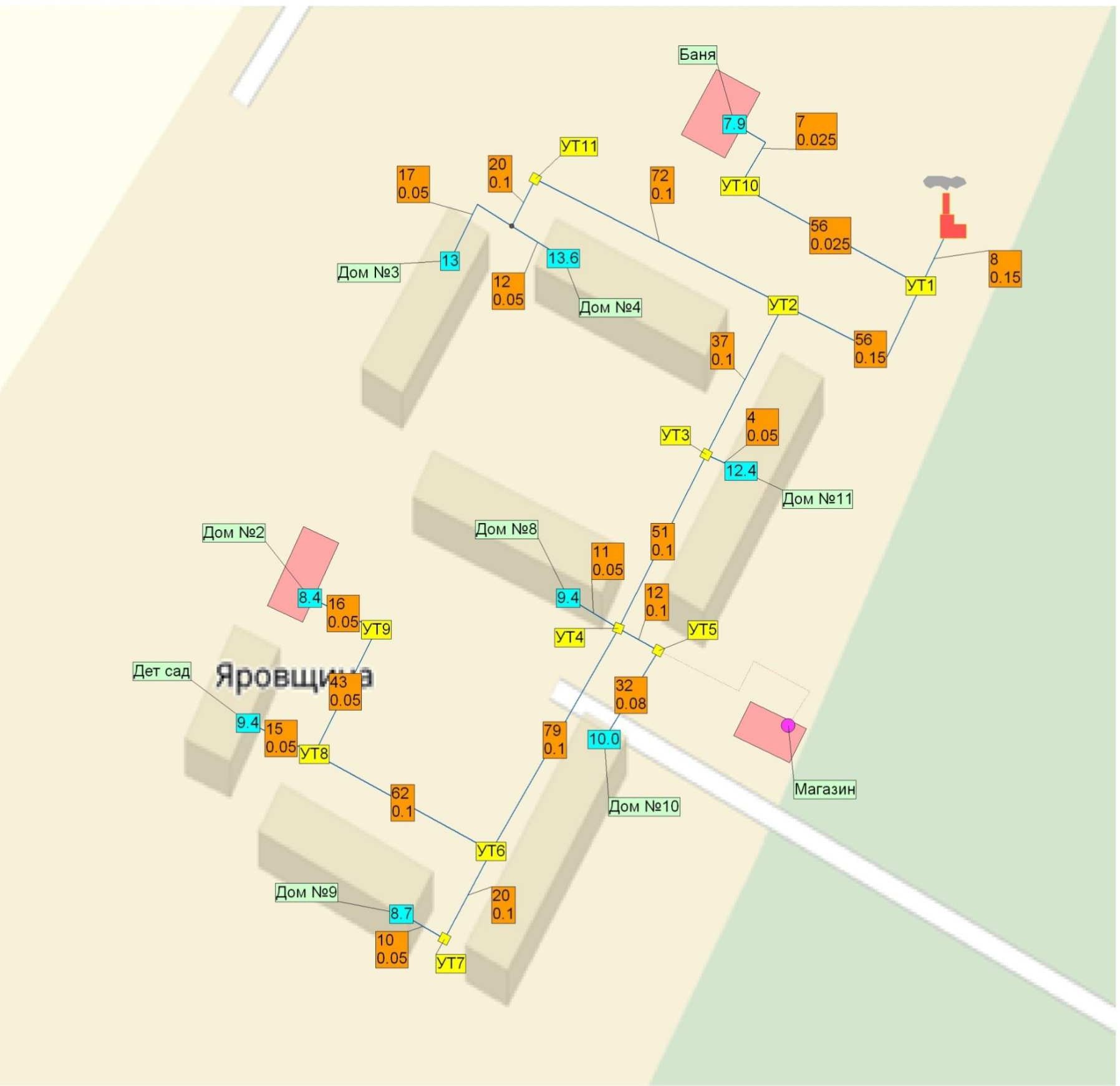 Рис. 3.2. Располагаемые напоры у потребителей тепловой энергии при поверочном расчете тепловых сетей от котельной №13.3.2.Электронная модель существующих сетей от котельной №14Результаты поверочного расчета тепловых сетей от котельной №14 приведен на рис. 3.3.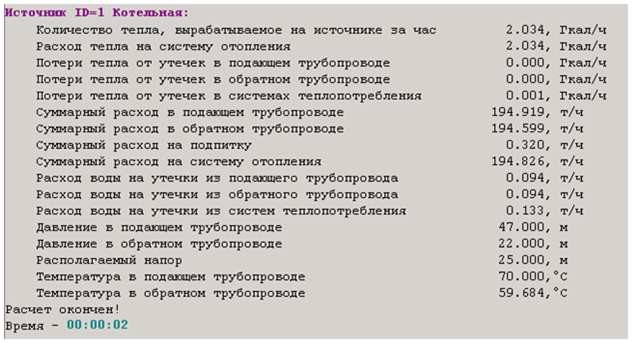 Рис. 3.3. Результаты поверочного расчета тепловых сетей от котельной №14Поверочный гидравлический расчет показал, что в целом система теплоснабжения с. Алеховщина находится в удовлетворительном состоянии. Участки тепловых сетей с недостатком пропускной способности не выявлены. Располагаемые напоры у  потребитлей имеют значения, достаточные для нормального функционирования систем теплопотребления (см. рис.3.4.). Количество теплоносителя на выходе из котельной соответствует подключенной нагрузке. Располагаемый напор в тепловых сетях удовлетворяет основным пьезометрическим требованиям: не превышает допустимое давление в оборудовании источника теплоты, в водяных тепловых сетях, в оборудовании тепловых пунктов и в системах отопления потребителей, непосредственно присоединенных к тепловым сетям, и обеспечивает заполнение их водой.Программа ZuluThermo позволяет построить пьезометрический график в любой точке тепловой сети. На рисунках 3.4. – 3.5. приводится пьезометрический график для наиболее протяженного участка теплотрассы: от источника до здания поликлиники (ул.Набережная, д.33). График показал, что на входе теплоносителя в ИТП здания поликлиники располагаемый напор составляет всего 0,4 м вод. ст. Мероприятия по улучшению теплоснабжения здания поликлиники приведены в разделе 3.3. «Электронная модель тепловых сетей при подключении объектов нового строительства к системе теплоснабжения котельной №14».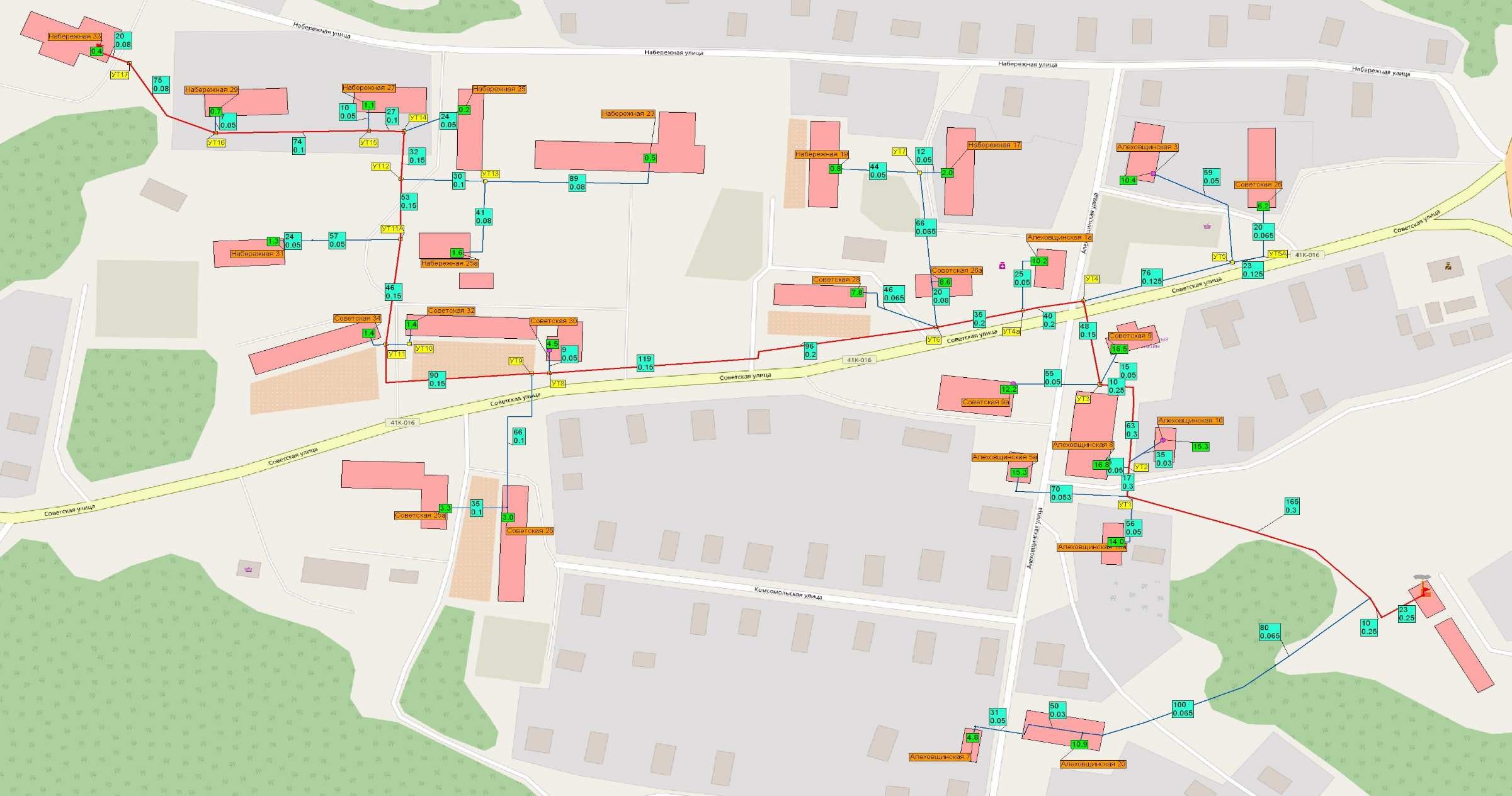 Рис. 3.4. Движение теплоносителя от котельной до здания поликлиники ул.Набережная, д.33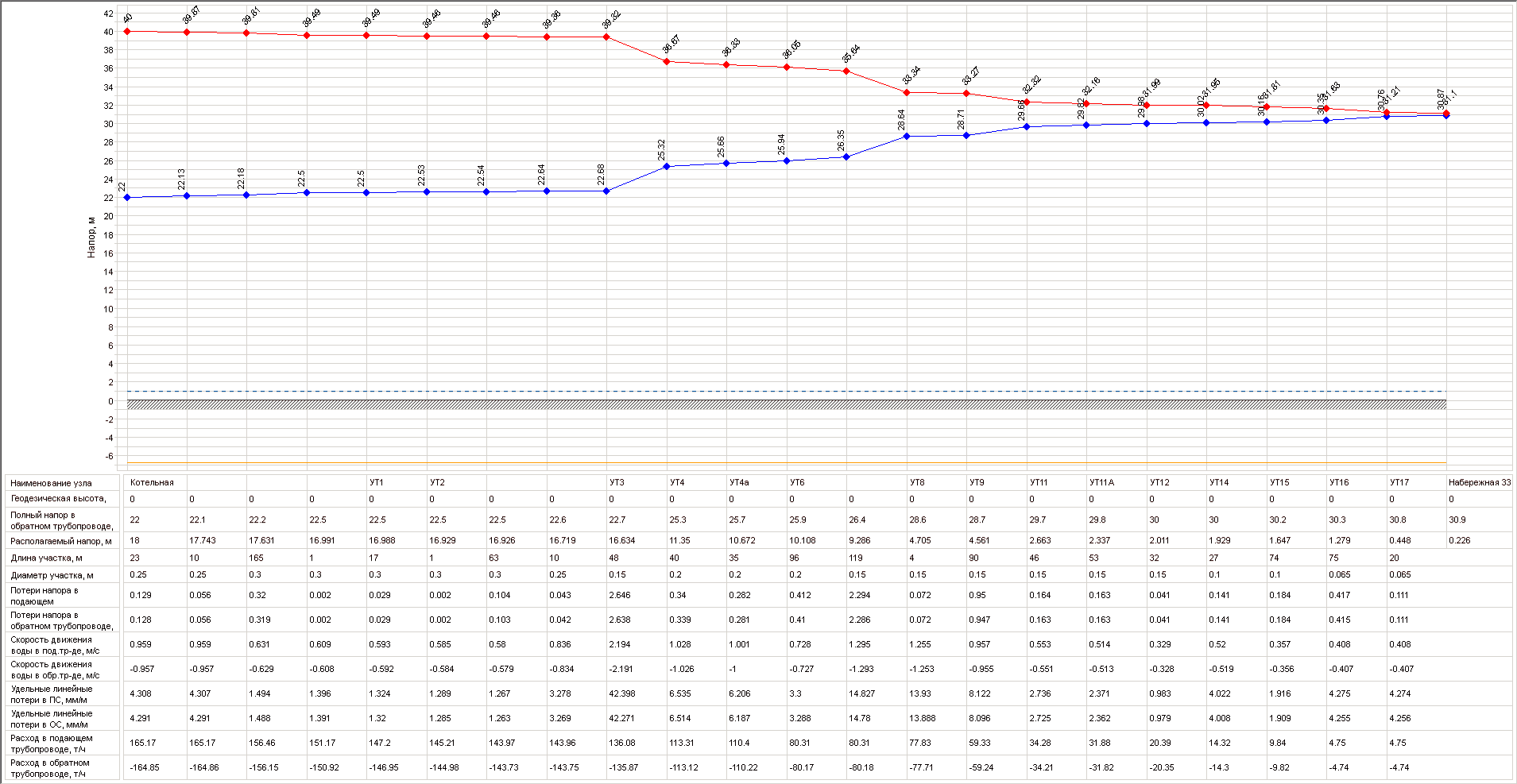 Рис. 3.5. Пьезометрический график от котельной до здания поликлиники ул.Набережная, д.33Электронная модель тепловых сетей при подключении объектов нового строительства к системе теплоснабжения котельной №14 (существующей).При создании электронной модели тепловых сетей с подключением перспективных объектов строительства применялся конструкторский тип расчета. Исходными данными служили: располагаемые напоры на источнике и у конечных потребителей, нагрузки потребителей, температура воздуха внутри помещений потребителей, температурный график работы тепловых сетей. Задачей конструкторского гидравлического расчета было: подбор диаметров трубопроводов создаваемых и реконструируемых тепловых сетей при выполнении основных пьезометрических условий, обеспечивающих надежность работы тепловых сетей и внутренних сетей потребителей.Результат расчета приведен на рис. 3.6.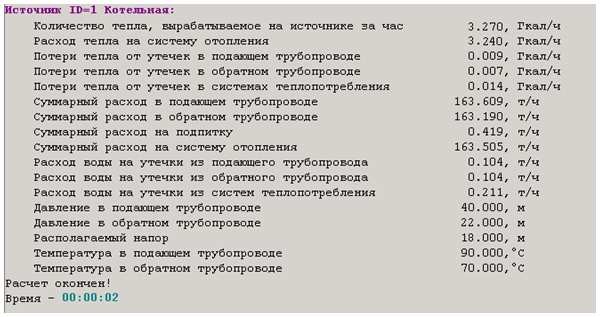 Рис.3.6. Результаты гидравлического расчета при подключении новых потребителей к котельной №14 (существующей)Схема тепловых сетей села Алеховщина с перспективным подключением потребителей представлена на рис. 3.7.При подключении новых потребителей в количестве 1,206 Гкал/час потребуется строительство новых сетей до подключаемых объектов и перекладка распределительных тепловых сетей:на участке от УТ3 до УТ4 (увеличение с Ду159 на Ду250 мм)на участке от котельной в сторону переулка Алеховщинский (увеличение с Ду65 мм на Ду100 мм)Мероприятия по созданию и реконструкции тепловых сетей, связанных с подключением потребителей указаны в таблицах 7.1 и 7.2. Главы 7. Материалов по обоснованию Схемы теплоснабжения Алеховщинского сельского поселения.52Рис. 3.7. Схема тепловых сетей с. Алеховщина с перспективным подключением потребителей от существующей котельной №1453Электронная  модель  тепловых  сетей  при	подключении объектов нового строительства к систем теплоснабжения котельной №14 (новая) .Генеральным планом предусмотреналиквидация существующей котельной в связи с затопляемостью территории в южной части с. Алеховщина и строительство новой котельной юго-западнее от существующего участка (0,2 га). В связи с этим выполнен гидравлический расчет и предложена схема тепловых сетей села Алеховщина от новой котельной №14 с перспективным подключением потребителей (см. на рис. 3.8.)При строительстве новой котельной потребуется строительство новых магистральных трубопроводов Ду300 протяженностью 300 м в 2х трубном исчислении.При  подключении  новых  потребителей	в количестве 1,206 Гкал/час потребуется проведение тех же мероприятий, что указаны в разделе 3.3. настоящей главы.Схема	тепловых	сетей	села	Алеховщина	с	перспективным	подключением потребителей от новой котельной №14 приведены на рис. 3.8.54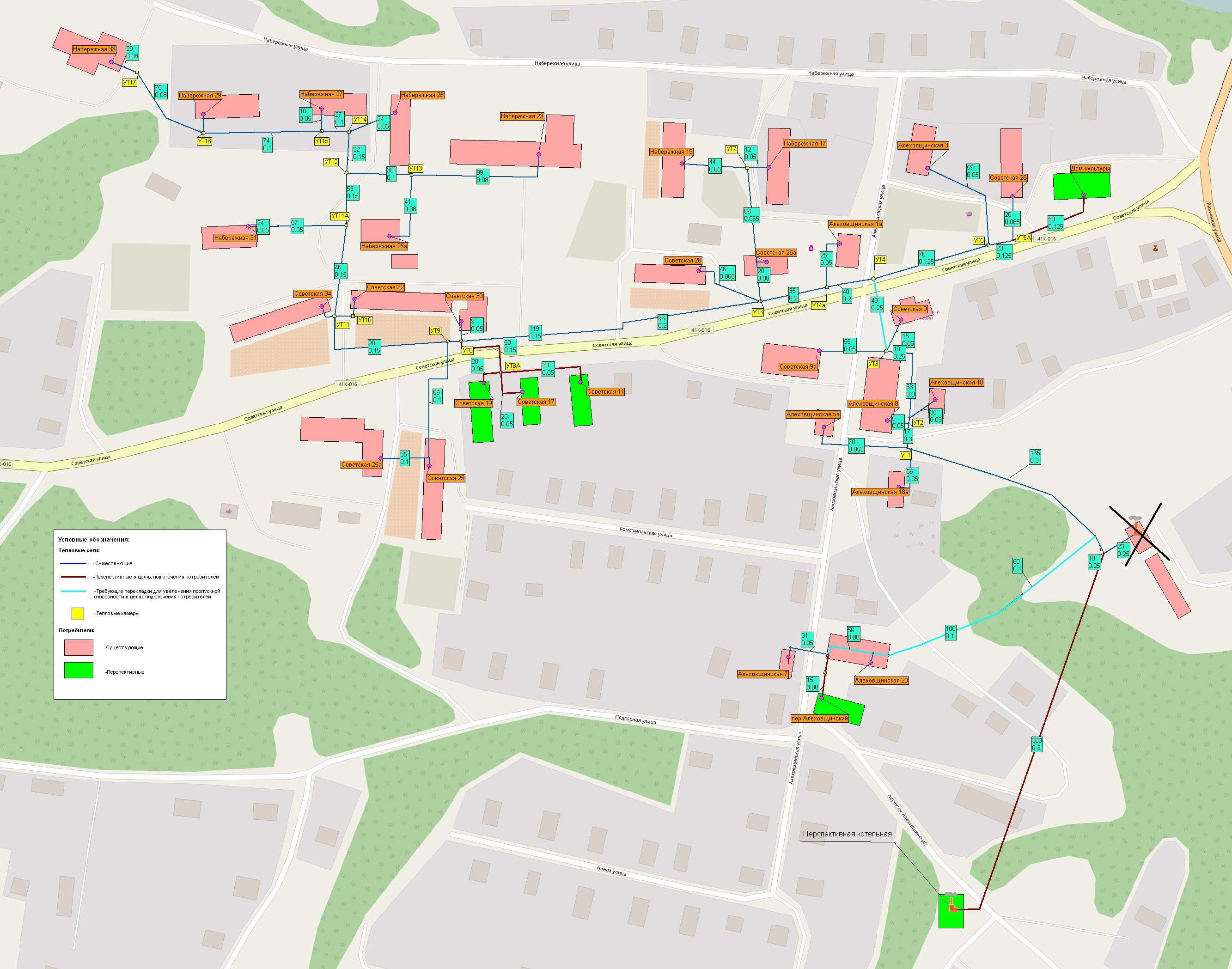 Рис. 3.8. Схема тепловых сетей с. Алеховщина с перспективным подключением потребителейот новой  котельной №1455Глава 4.Перспективные балансы тепловой мощности источников тепловой энергии и тепловой нагрузкиБалансы тепловой энергии (мощности) и перспективной тепловой нагрузки в каждой из выделенных зон действия источников тепловой энергии с определением резервов (дефицитов) существующей располагаемой тепловой мощности источников тепловой энергии4.11.. Перспективная тепловая нагрузка внешних потребителей в горячей водеи определена в таблице 4.1.Таблица 4.1.Перспективная тепловая нагрузка внешних потребителей в горячей воде для составления перспективного баланса тепловой мощности и тепловой нагрузкиБалансы тепловой мощности источника тепловой энергии и присоединенной тепловой нагрузки в каждой зоне действия источника тепловой энергии по каждому из магистральных выводов (если таких выводов несколько) тепловой мощности источника тепловой энергииТаблица 4.2.Балансы тепловой энергии (мощности) и перспективной тепловой нагрузки4.3.Выводы о резервах (дефицитах) существующей системы теплоснабжения при обеспечении перспективной тепловой нагрузки потребителей.Котельная №13В виду отсутствия перспективной подключаемой нагрузки баланс мощности котельной  можно  оставить  прежним.  Для  сокращения  эксплуатационных  затрат можно рекомендовать снизить установленную мощность до 2,5 МВт путем выполнения технического перевооружения котельной. Запас мощности размером +1,1 Гкал/час достаточен для работы котельной при сверхнормативном похолодании .Котельная №14Балансы источников тепловой энергии и перспективной тепловой нагрузки свидетельствуют о том, что установленной мощности котельной достаточно для подключения перспективных нагрузок. Но техническое состояние котлов создает  дефицит мощности (нетто). Требуется реконструкция котельной с заменой котлов с доведением мощности до проектных значений. Запас мощности размером +1,1 Гкал/час достаточен для работы котельной при сверхнормативном похолодании.Гидравлический расчет передачи теплоносителя для каждого магистрального вывода с целью определения возможности (невозможности) обеспечения тепловой энергией существующих и перспективных потребителей, присоединенных к тепловой сети от каждого магистрального выводаДля проведении гидравлических расчетов с целью проверки пропускной способности трубопроводов и обеспечения тепловой энергией существующих и перспективных потребителей используются следующие исходные данные:величина подключаемой нагрузки с учетом перспективного строительства;-способ регулирования отпускатепла от источников тепловой энергии и температурные графики теплоносителя ;способ подключения потребителей, определяющий располагаемый напор в ИТП потребителей, температурные графики систем теплопотребления .При    разработке        Схемы   теплоснабжения   предлагается	для сетей теплоснабжения и потребления принять централизованное качественное регулирование отпуска тепловой энергии по температурному графику 95/70 оС при расчетной температуре наружного воздуха -29 оС.Таблица 4.3.Температурные графики работы тепловых сетейГидравлический расчет тепловых сетей после присоединения перспективной нагрузки к системе теплоснабжения выполнен в программе компании ПолитермZuluTermo, версия 7. Анализ приведен в главе 3 материалов по обоснованию Схемы теплоснабжения Алеховщинского сельского поселения.Глава 5.Перспективные балансы производительности водоподготовительных установок и максимального потреблениятеплоносителя теплопотребляющими установками потребителей, в том числе в аварийных режимах.Обоснование балансов производительности водоподготовительных установок в целях подготовки теплоносителя для тепловых сетей и перспективного потребления теплоносителя теплопотребляющими установками потребителей, а также обоснование перспективных потерь теплоносителя при его передаче по тепловым сетямПерспективные объемы теплоносителя, необходимые для передачи теплоносителя от источника тепловой энергии до потребителя в каждой зоне действия источников тепловой энергии, прогнозировались исходя из следующих условий:отсутствия нагрузки горячего водоснабжения;регулирования отпуска тепловой энергии в тепловые сети в зависимости от температуры наружного воздухаизменения расчетного расхода теплоносителя в тепловых сетях с учетом темпа присоединения (подключения) суммарной тепловой нагрузки и с учетом реализации мероприятий по наладке режимов в системе транспорта теплоносителя.Водоподгтовительные установки в котельных необходимы для приведения качества теплоносителя показателям, установленным Правилами эксплуатации водогрейных котлов и тепловых сетей, и обеспечивающих надежность и прочность тепловых сетей и систем теплопотребления.К основным показателям, влияющим на состояние трубопроводов котлов и тепловых сетей  при их эксплуатации  является  карбонатная  жесткость  и  содержание   О2 и СО2.В рассматриваемых системах теплоснабжения от котельных №№13,14  поступление указанных веществ может происходить в периоды заполнения систем и включения их в работу, а так же при нормативной и аварийной подпитке.Нормативная подпиткасоставляет :Для системы теплоснабжения от котельной №13 : 0,0025 х 27,96 = 0,07 м3/час Для системы теплоснабженияот котельной №14: 0,0025 х 171,48= 0,43 м3/час, где0,0025 -норма среднегодовой утечки теплоносителя, м3/чм3, установленная правилами технической эксплуатации тепловых энергоустановок, в пределах 0,25% среднегодовой емкости трубопроводов тепловых сетей в час27,96 - м3,среднечасовой за год объем воды в тепловой сети и присоединенных системах теплоснабжения, расчет которого представлен в таблице 5.1.171,48 - м3,среднечасовой за год объем воды в тепловой сети и присоединенных системах теплоснабжения, расчет которого представлен в таблице 5.1.Аварийная подпитка составляет (расчет см. п.5.1.):Для системы теплоснабжения от котельной №13 : 0,56 м3/час Для систем от теплоснабжения котельной №14: 3,4 м3/часМаксимально	часовой	расход	теплоносителя	при	заполнении	трубопроводов тепловой сетисоставляетдля магистрального ввода Ду250 мм от котельной №14 - 20 м3/час (определяется в соответствии с таблицей 6.2.21. Правил эксплуатации тепловых энергоустановок),для магистрального ввода Ду150 мм откотельной №13 – 15 м3/час.Производительность водоподготовительных установок должна соответствовать максимальной подпитке тепловых сетей, производимой в момент заполнения тепловых сетей равной расходу воды на заполнение с учетом нормативной утечки:Для системы теплоснабжения от котельной №13: 0,07 +15 =15,07 м3/час Для системы  теплоснабженияот  котельной  №14:  0,43 +20 = 20,43м3/час,В таблице 5.1. представленыперспективные потребления воды котельными и перспективная производительность водоподготовительных установок с учетом предлагаемых к реализации мероприятий по новому строительству, реконструкции трубопроводов.Таблица 5.1.Расчет производительности водоподготовительных установокТаблица 5.2.Перспективное потребление воды для нужд теплоснабжения в котельных и перспективная производительность водоподготовительных установок5.2. Перспективные балансы производительности водоподготовительных установок источников тепловой энергии для компенсации потерь теплоносителя в аварийных режимах работы систем теплоснабженияТребования СП 124.13330.2012«Тепловые сети» к аварийной подпитке тепловых сетей имеют следующий вид:«6.22. Для открытых и закрытых систем теплоснабжения должна предусматриваться дополнительно аварийная подпитка химически необработанной и недеаэрированной водой, расход которой принимается в количестве 2% среднечасового за год объема воды в тепловой сети и присоединенных системах теплоснабжения независимо от схемы присоединения (за исключением систем горячего водоснабжения, присоединенных через водоподогреватели), если другое не предусмотрено проектными (эксплуатационными) решениями. При наличии нескольких отдельных тепловых сетей, отходящих от коллектора источника тепла, аварийную подпитку допускается определять только для одной наибольшей по объему тепловой сети».Перспективные балансы производительности водоподготовительных установок источников тепловой энергии для компенсации потерь теплоносителя в аварийных режимах работы систем теплоснабжения рассчитаны в таблице 5.1.Таким  образом,  в   аварийных режимах работы	систем  теплоснабжения котельных№13 и №14 возможно обеспечить подпитку тепловых сетей химически необработанной водой  в количестве 0,56 м3/час в котельной №13 и в количестве 0,44 м3/час в котельной№14.Объем резервных баков, установленных в котельных №13 и №14, достаточен для обеспечения 10 часового запаса воды.Глава 6.Предложения по строительству, реконструкции и техническому перевооружению источников тепловой энергии..Определение	условий	организации	централизованного	теплоснабжения, индивидуального теплоснабжения, а также поквартирного отопления.Определение     условий	организации централизованного теплоснабжения, индивидуального теплоснабжения, а также поквартирного отопления производится в соответствии с п.91-93 раздела VI. Методических рекомендаций по разработке схем теплоснабжения и заключается в следующем:«91. Предложения по реконструкции существующих котельных рекомендуется разрабатывать с использованием расчетов радиуса эффективного теплоснабжения.Предложения по организации теплоснабжения в производственных зонах рекомендуется разрабатывать в случае участия источника теплоснабжения, расположенного на территории производственной зоны, в теплоснабжении жилищной сферы.Предложения по организации индивидуального, в том числе поквартирного теплоснабжения в блокированных жилых зданиях, рекомендуется разрабатывать только в зонах застройки поселения малоэтажными жилыми зданиями и плотностью тепловой нагрузки меньше 0,01 Гкал/га».Для перспективного развития и возможности обеспечения тепловых потребностей существующих и строящихся объектов, а также обеспечения надёжности системытеплоснабжения     Алеховщинского     сельского     поселения,	настоящей Схемой теплоснабжения предлагаются поэтапные выполнение мероприятий по реконструкции существующей системы теплоснабжения:комплексное техническое перевооружение действующих котельных с установкой современного котлооборудования нового поколения с высоким КПД, хорошими экологическими характеристиками;замена изношенных тепловых сетей, находящихся в неудовлетворительном состоянии и отработавших свой нормативный срок эксплуатации. При прокладке трубопроводов новых и реконструируемых тепловых сетей рекомендуется применение стальных труб в энергоэффективной полносборной пенополиуретановой изоляции высокой заводской готовности с системой оперативного дистанционного контроля состояния влажности тепловой изоляции (соответствующих требованиям ГОСТ 30732- 2006, ТУ 5768-001-03326601-98);проведение работ по оснащенности источников тепловой энергии приборами учета расхода тепловой энергии..Обоснование предлагаемых для строительства источников тепловой энергии с комбинированной выработкой тепловой и электрической энергии для обеспечения перспективных тепловых нагрузок.Необходимости в данных мероприятиях на территории Алеховщинского сельского поселения нет.6.3. Обоснование предлагаемых для строительства источников тепловой энергии для эффективности функционирования системы теплоснабжения.Строительство новой котельная №13 (д. Яровщина) в связи с переводом на природный газ.В соответствии с Генеральным планом развития Алеховщинского сельского поселения предполагается газификация деревни Яровщина, в связи с чем, запланированазамена угольной котельной на газовую блок-модульную котельную. Необходимые для реализации данного проекта мероприятия и затраты представлены в таблице 6.1.Планируемая мощность котельной – 2,5 МВт.Таблица 6.1.Мероприятия по строительствукотельной №13 (д.Яровщина) в связи с переводом на природный газтыс. руб. в ценах 2017годПримечание: *Средства на выполнение мероприятий рассчитаны с учетом оформления оборудования в лизинг на 7 лет под 15% годовых ставки банкаСтроительство новой котельная №14 (с. Алеховщина) в связи с переносом на новый земельный участокГенеральным планом предусмотрена ликвидация существующей котельной№14 в связи с затопляемостью территории в южной части с. Алеховщина и строительство новой котельной юго-западнее от существующего участка (0,2 га). Необходимые для  реализации данного проекта мероприятия и затраты представлены в таблице 6.2.Планируемая мощность котельной 5,5 МВт. Газификация села Алеховщина не предусмотрена, в связи с чем, в котельной может быть предусмотрен любой вид твердого топлива: каменный, бурый уголь, щепа.Таблица 6.2.Мероприятия по строительству котельной №14 (с.Алеховщина)тыс. руб. в ценах 2017годаПримечание:*Средства   на выполнение  мероприятий	рассчитаны	с учетом оформления оборудования в лизинг на 7 лет под 15% годовых ставки банка..Обоснование  реконструкции	источников  тепловой  энергии	для повышения эффективности функционирования системы теплоснабженияПроблемы в существующей системе теплоснабжения котельных №13 и №14 описаны в главе 1 п.1.13. и связаны с техническим и технологическим состоянием оборудования котельных.Срок службы котлоагрегатов, насосного оборудования установленных в котельных, составляет 15 лет при правильной эксплуатации.  При  имеющихся недостатках в эксплуатации срок службы сокращается на 30-40% и составляет  порядка  10 лет.Настоящей схемой теплоснабжения предлагаются, помимо нового строительства котельных, мероприятия по техническому перевооружению котельных в существующих зданиях.Техническое перевооружение заключается в замене существующих изношенных котлов на котлы-газификаторы, приведении в норму процессов дымоудаления, ремонте здания котельной, монтаже водоподготовительных установок, оснащенности котельных узлами учета тепловой энергии.Применение котлов – газификаторов в настоящее время является прогрессивным методом, который в отсутствии природного газа позволяет использовать твердое топливо (уголь) наиболее эффективно и с низким уровнем воздействия на окружающую среду. Использование технологии газификации каменных углей позволяет значительно поднять КПД установки до 92%. Положительный экологический эффект достигается за счёт более полного сжигания топлива, обусловленного конструктивной особенностью котлов- газификаторов. Дымовые газы на выходе дымовой трубы имеют  «прозрачную» структуру. Сравнение обычных котлов с газогенерирующими приведены на рис. 6.1.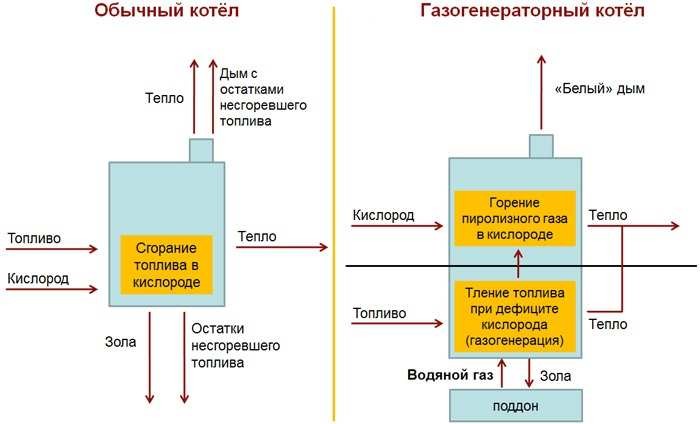 Рис. 6.1. Принцип устройства теплогенерирующих агрегатовТехническое перевооружение существующей котельная №13 (д. Яровщина)Планируемая мощность котельной – 2,5 МВт. Топливо - каменный ( бурый) уголь.Перечень мероприятий и финансовые затраты по техническому перевооружению котельной №13 представлены в таблице 6.3.Техническое перевооружение существующей котельная №14 (с. Алеховщина)Планируемая мощность котельной – 5,5 МВт. Топливо - каменный ( бурый) уголь.Перечень  мероприятий  и финансовые затраты	по техническому перевооружению котельной №14 представлены в таблице 6.4.Мероприятия по техническому перевооружению котельной №13 (д. Яровщина)Таблица 6.3.тыс. руб. в ценах 2017годаПримечание:*Средства на выполнение мероприятий рассчитаны	с учетом оформления оборудования в лизинг на 7 лет под 15 % годовых ставки банка.** Платежи по договору лизингаМероприятия по техническому перевооружению котельной №14 (с. Алеховщина),Таблица 6.4.тыс. руб. в ценах 2017годаПримечание:*Средства на выполнение мероприятий  рассчитаны	с учетом оформления оборудования в лизинг на 7 лет под 15% годовых ставки банка .** Платежи по договору лизинга.Обоснование организации индивидуального теплоснабжения в зонах застройки поселения малоэтажными жилыми зданиями.В зонах существующей и проектируемой индивидуальной малоэтажной жилой застройки предлагается децентрализованное теплоснабжение по всем видам потребления от индивидуальных отопительных котлов отечественного производства для нужд отопления и установкой емкостных водонагревателей для нужд ГВС, работающих на твердом топливе или от электричества, или при газификации населенного пункта – на природном газе. Эта система дает возможность пользователю самостоятельно регулировать потребление тепла, а следовательно и затраты на отопление и ГВС в зависимости от экономических возможностей и физиологической потребности.Многоквартирная жилая застройки с автономным или поквартирным теплоснабжением на территории Алеховщинского сельского поселения настоящей Схемой не предусматривается.6.5.Расчет радиусов эффективного теплоснабжения (зоны действия источников тепловой энергии) в каждой из систем теплоснабжения, позволяющий определить условия, при которых подключение теплопотребляющих установок к системе теплоснабжения нецелесообразно вследствие увеличения совокупных расходов в указанной системеРадиус эффективного теплоснабжения - максимальное расстояние от теплопотребляющей установки до ближайшего источника тепловой энергии в системе теплоснабжения, при превышении которого подключение (технологическое присоединение) теплопотребляющей установки к данной системе теплоснабжения нецелесообразно по причине увеличения совокупных расходов в системе теплоснабжения (Федеральный закон №190-ФЗ «О теплоснабжении» в ред. Федерального закона от 30.12.2012 N 318-ФЗ).Радиус эффективного теплоснабжения определяется для существующих котельных с целью определения возможности подключения к ним перспективных нагрузок. В населенных пунктах с. Алеховщина и д.Яровщина радиус эффективного теплоснабжения определяется из баланса мощности котельных и подключенных нагрузок потребителей,  из гидравлического расчета тепловых сетей - по конечным потребителям тепловой энергии. Сопоставляя указанные значения, можно сделать вывод о том, что все подключенные объекты и объекты , планируемые к строительству, располагаются и будут располагаться в радиусе эффективного теплоснабжения существующих источников тепловой энергии.Радиус эффективного теплоснабжения совпадает с границами населенного пункта.Таблица6.5.Радиус эффективного теплоснабжения существующих источников тепловой энергии в расчетные периоды схемы теплоснабженияГлава 7.Предложения по строительству и реконструкции тепловых сетей исооружений на нихРеконструкциятепловых  сетей  с  увеличением  диаметров	трубопроводов для обеспечения перспективных приростов тепловой нагрузкиТаблица 7.1.Реконструкция или модернизация тепловых сетей в целях подключения потребителей и в связи с исчерпанием эксплуатационного ресурсатыс. руб. в ценах 2017годаСтроительство  тепловых  сетей для обеспечения перспективных приростов тепловой нагрузкиТаблица 7.2.Строительство тепловых сетей для обеспечения перспективных приростов тепловой нагрузкитыс. руб. в ценах 2017годаРеконструкция тепловых сетей, подлежащих замене в связи с исчерпанием эксплуатационного ресурсаТаблица 7.3.Капитальный ремонт тепловых сетей в связи с исчерпанием эксплуатационного ресурсатыс. руб. в ценах 2017годаГлава 8.Перспективные топливные балансыРасчеты по каждому источнику тепловой энергии перспективных годовых расходов основного вида топлива для обеспечения нормативного функционирования источников тепловой энергии на территории поселенияТаблица № 8.1.Расчет топливного баланса расхода условного топлива в котельныхВыводы по таблице 8.1:С подключением новых потребителей расход топлива в котельной №14                                  (с. Алеховщина) увеличится. При замене обычных котлов на газогенераторные с КПД 92% в расчетном сроке, расход топлива (каменного угля) снизится на 30%.В котельной №13 (д. Яровщвина) также можно снизить расход топлива за счет применения газогенераторных котлов на 30% или за счет перевода котельной на природный газ.Расчеты по каждому источнику тепловой энергии нормативных запасов аварийных видов топливаРезервное	топливо	для	угольных	котельных	формируется	в	соответствии	сИнструкцией об организации в Минэнерго России работы по расчету и обоснованию нормативов запасов топлива на тепловых электростанциях и котельных, утвержденных приказом министерства энергетики РФ №66 от 04.09.2008 г. Для обеспечения работы котельных в условиях непредвиденных обстоятельств при невозможности использования или исчерпания нормативного эксплуатационного запаса топлива (НЭЗТ) формируется неснижаемый нормативный запас топлива (ННЗТ).Расчетный размер ННТЗ определяется по среднесуточному расходу топлива самого холодного месяца отопительного сезона и количеством суток, определяемых с учетом вида топлива и способа его доставки. Для угольных котельных при доставке угля автотранспортом – объем ННЗТ должен составлять 7 суток.Таблица 8.2.Расчет ННТЗ для угольной котельной №13 (д. Яровщина)Таблица 8.3.Расчет ННТЗ для угольной котельной №14 (с. Алеховщина)Глава 9.Оценка надежности теплоснабженияРазвитие системы централизованного теплоснабжения в соответствии с настоящей Схемой теплоснабжения позволит повысить надежность централизованного теплоснабжения и достигнуть верхний предел значения общего  коэффициента надежности за счет повышения надежности тепловых сетей.Таблица 9.1.Перспективные показатели надежности систем теплоснабженияГлава 10.Обоснование инвестиций в строительство, реконструкцию и техническое перевооружение10.1Оценка финансовых потребностей для осуществления строительства, реконструкции и технического перевооружения источников тепловой энергии и тепловых сетей и предложения по источникам инвестиций, обеспечивающих финансовые потребности. Предложения по источникам инвестиций, обеспечивающих финансовые потребностиТаблица 10.1.Сводная таблица финансовых потребностей для осуществления строительства реконструкции и технического перевооружения источников тепловой энергии итепловых сетейтыс. руб. в ценах 2017 годаОценка стоимости капитальных вложений в реконструкцию и новое строительство тепловых сетей и котельных осуществлялась по укрупненным показателям базисных стоимостей по видам строительства, укрупненным показателям сметной стоимости, укрупненным показателям базисной стоимости материалов, видов оборудования, услуг и видов работ, а также на основе анализа проектов-аналогов, коммерческих предложений специализированных организаций, предложений банковских организаций по приобретению оборудования в лизинг. Общая потребность в финансировании проектов приведена в таблице 10.1. составляет 404 247,89тыс. руб. (в ценах 2017 года   с учетом    НДС). Основными источниками проведения  инвестиционнойдеятельности являются средства, предусмотренные в рамках  концессионного  соглашения, заключенного между собственником имущества - местным органом самоуправления и теплоснабжающей организацией. Предложения теплоснабжающих организаций по инвестированию в техническое перевооружение источников тепловой энергии, строительство и реконструкцию тепловых сетей заключается во включении в тариф средств на указанные мероприятия. Также указанные мероприятия софинансируются из бюджета соответствующего муниципального образования (собственника имущества) в виде платы концедента.При  подключении новых  объектов	источниками	инвестирования	является плата за подключение.Глава 11.Обоснование предложения по определению единой теплоснабжающей организацииРешение по установлению единой теплоснабжающей организации осуществляется на основании критериев определения единой теплоснабжающей организации, приведенных в Постановлении Правительства РФ от 08.08.2012г. №808 «Об организации теплоснабжения в РФ и внесении изменений в некоторые акты Правительства РФ».Критерии и порядок определения единой теплоснабжающей организации:Статус единой теплоснабжающей организации присваивается теплоснабжающей и (или) теплосетевой организации решением федерального органа исполнительной власти (в отношении городов с населением 500 тысяч человек и более) или органа местного самоуправления (далее - уполномоченные органы) при утверждении схемы теплоснабжения поселения, городского округа.В проекте схемы теплоснабжения должны быть определены границы зон деятельности единой теплоснабжающей организации (организаций). Границы зоны (зон) деятельности единой теплоснабжающей организации (организаций) определяются границами системы теплоснабжения.Для присвоения организации статуса единой теплоснабжающей организации на территории поселения, городского округа лица, владеющие на праве собственности или ином законном основании источниками тепловой энергии и (или) тепловыми сетями, подают в уполномоченный орган в течение 1 месяца с даты опубликования (размещения) в установленном порядке проекта схемы теплоснабжения, а также с даты опубликования (размещения) сообщения, заявку на присвоение организации статуса единой теплоснабжающей организации с указанием зоны ее деятельности. К заявке прилагается бухгалтерская отчетность, составленная на последнюю отчетную дату перед подачей заявки, с отметкой налогового органа о ее принятии.В случае если в отношении одной зоны деятельности единой теплоснабжающей организации подана 1 заявка от лица, владеющего на праве собственности или ином законном основании источниками тепловой энергии и (или) тепловыми сетями в соответствующей зоне деятельности единой теплоснабжающей организации, то статус единой теплоснабжающей организации присваивается указанному лицу. В случае если в отношении одной зоны деятельности единой теплоснабжающей организации подано несколько заявок от лиц, владеющих на праве собственности или ином законном основании источниками тепловой энергии и (или) тепловыми сетями в соответствующей зоне деятельности единой теплоснабжающей организации, уполномоченный орган присваивает статус единой теплоснабжающей организации на основании критериев определения единой теплоснабжающей организации:владение на праве собственности или ином законном основании источниками тепловой энергии с наибольшей рабочей тепловой мощностью и (или) тепловыми сетямис наибольшей емкостью в границах зоны деятельности единой теплоснабжающей организации;размер собственного капитала;способность в лучшей мере обеспечить надежность теплоснабжения в соответствующей системе теплоснабжения.В случае если заявка на присвоение статуса единой теплоснабжающей организации подана организацией, которая владеет на праве собственности или ином законном основании источниками тепловой энергии с наибольшей рабочей тепловой мощностью и тепловыми сетями с наибольшей емкостью в границах зоны деятельности единой теплоснабжающей организации, статус единой теплоснабжающей организации присваивается данной организации.В случае если заявки на присвоение статуса единой теплоснабжающей организации поданы от организации, которая владеет на праве собственности или ином законном основании источниками тепловой энергии с наибольшей рабочей тепловой мощностью, и от организации, которая владеет на праве собственности или ином законном основании тепловыми сетями с наибольшей емкостью в границах зоны деятельности единой теплоснабжающей организации, статус единой теплоснабжающей организации присваивается той организации из указанных, которая имеет наибольший размер собственного капитала. В случае если размеры собственных капиталов этих организаций различаются не более чем на 5 процентов, статус единой теплоснабжающей организации присваивается организации, способной в лучшей мере обеспечить надежность теплоснабжения в соответствующей системе теплоснабжения.Размер собственного капитала определяется по данным бухгалтерской отчетности, составленной на последнюю отчетную дату перед подачей заявки на присвоение организации статуса единой теплоснабжающей организации с отметкой налогового органа о ее принятии.Способность в лучшей мере обеспечить надежность теплоснабжения в соответствующей системе теплоснабжения определяется наличием у организации технических возможностей и квалифицированного персонала по наладке, мониторингу, диспетчеризации, переключениям и оперативному управлению гидравлическими и температурными режимами системы теплоснабжения и обосновывается в схеме теплоснабжения.В случае если организациями не подано ни одной заявки на присвоение статуса единой теплоснабжающей организации, статус единой теплоснабжающей организации присваивается организации, владеющей в соответствующей зоне деятельности источниками тепловой энергии с наибольшей рабочей тепловой мощностью и (или) тепловыми сетями с наибольшей тепловой емкостью.Единая теплоснабжающая организация при осуществлении своей деятельности обязана:исполнять договоры теплоснабжения с любыми обратившимися к ней потребителями тепловой энергии, теплопотребляющие установки которых находятся в данной системе теплоснабжения при условии соблюдения указанными потребителями выданных им в соответствии с законодательством о градостроительной деятельности технических условий подключения к тепловым сетям;заключать и исполнять договоры поставки тепловой энергии (мощности) и (или) теплоносителя в отношении объема тепловой нагрузки, распределенной в соответствии со схемой теплоснабжения;заключать и исполнять договоры оказания услуг по передаче тепловой энергии, теплоносителя в объеме, необходимом для обеспечения теплоснабжения потребителей тепловой энергии с учетом потерь тепловой энергии, теплоносителя при их передаче.В настоящее время на территории Алеховщинского сельского поселения организации, эксплуатирующая котельные №№13 и 14 и тепловые сети от них, может являться единой теплоснабжающей организацией, т.к. она полностью соответствует вышеперечисленным критериям.Единая теплоснабжающая организация на территории Алеховщинского сельского поселения утверждается распоряжением органа местного самоуправления.                                                                                                                                         УТВЕРЖДАЮ:                                                                                                                                 Глава администрации                                                                                                                                Алеховщинского сельского поселения                                                                                                  Лодейнопольский муниципальный район                                                                                            _________________________Н.В. Кузнецова                                                                                               «_______» _____________________ 2020 г.Введение6-71.1.Функциональная структура теплоснабжения81.2.Источники тепловой энергии8-151.3.Зоны действия источников тепловой энергии161.4.Тепловые сети, сооружения на них и тепловые пункты16-241.5.Тепловые	нагрузки	потребителей	тепловой	энергии,групп потребителей тепловой энергии в зонах действия источников тепловой энергии24-301.6.Балансы тепловой мощности и тепловой нагрузки взонах действия источников тепловой энергии31-331.7.Балансы теплоносителя341.8.Топливные балансы источников тепловой энергии исистема обеспечения топливом341.9.Надежность теплоснабжения35-391.10.Технико-экономические показатели теплоснабжающихи теплосетевых организаций391.11.Цены (тарифы) в сфере теплоснабжения391.12.Оценка	воздействия  источников тепловой энергии	наокружающую среду39-411.13.Описание	существующих	технических	итехнологических проблем в системах теплоснабжения поселения, городского округа41-422.1.Прогнозы приростов на каждом этапе площади строительных фондов, сгруппированные по расчетным элементам территориального деления и по зонам действия источников тепловой энергии с разделением объектов строительства на многоквартирные дома, жилые дома, общественные здания и производственные	здания	промышленныхпредприятий42-452.2.Прогнозы приростов объемов потребления тепловой энергии (мощности) и теплоносителя с разделением по видам теплопотребления в каждом расчетном элементе территориального деления и в зоне действия каждого из существующих источников тепловойэнергии на каждом этапе.454.1.Балансы	тепловой	энергии	(мощности)	иперспективной тепловой нагрузки в каждой из выделенных зон действия источников тепловой энергии с определением резервов (дефицитов) существующей  располагаемой  тепловой мощностиисточников тепловой энергии564.2.Балансы  тепловой  мощности  источника   тепловойэнергии и присоединенной тепловой нагрузки в каждой зоне действия источника тепловой энергии по каждому из магистральных  выводов (если  такихвыводов несколько) тепловой мощности источника тепловой энергии56-574.3.Выводы	о	резервах	(дефицитах)	существующейсистемы	теплоснабжения	при	обеспечении перспективной тепловой нагрузки потребителей574.4.Гидравлический расчет передачи теплоносителя длякаждого магистрального вывода с целью определения возможности (невозможности) обеспечения тепловой энергией существующих и перспективных   потребителей,   присоединенных  ктепловой сети от каждого магистрального вывода57-585.1.Обоснование балансов производительности водоподготовительных установок в целях подготовки теплоносителя для тепловых сетей и перспективного потребления теплоносителя теплопотребляющими установками потребителей, а также обоснование перспективных потерьтеплоносителя при его передаче по тепловым сетям59-615.2.Перспективные балансы производительности водоподготовительных установок источников тепловой энергии для компенсации потерьтеплоносителя в аварийных режимах работы систем теплоснабжения626.1.Определение	условий		организации централизованного		теплоснабжения, индивидуального теплоснабжения, а такжепоквартирного отопления62-636.2.Обоснование предлагаемых для строительства источников тепловой энергии с комбинированной выработкой тепловой и электрической энергии дляобеспечения перспективных тепловых нагрузок.636.3.Обоснование	предлагаемых	для	строительства источников тепловой энергии для эффективностифункционирования системы теплоснабжения63-646.4.Обоснование реконструкции	источников тепловой энергии	для	повышения	эффективностифункционирования системы теплоснабжения66-686.5.Обоснование	организации	индивидуального теплоснабжения		в	зонах	застройки	поселениямалоэтажными жилыми зданиями696.6.Расчет радиусов эффективного теплоснабжения (зоны действия источников тепловой энергии) в каждой из систем теплоснабжения, позволяющий определить условия, при которых подключение теплопотребляющих установок к системе теплоснабжения нецелесообразно вследствиеувеличения совокупных расходов в указанной системе697.1.Реконструкция тепловых сетей с увеличением диаметров трубопроводов для обеспечения перспективных приростов тепловой нагрузки707.2.Строительство  тепловых  сетей	для обеспеченияперспективных приростов тепловой нагрузки717.3.Реконструкция тепловых сетей, подлежащих замене в связи с исчерпанием эксплуатационного ресурса728.1.Расчеты по каждому источнику тепловой энергии перспективных годовых расходов основного вида топлива для обеспечения нормативного функционирования источников тепловой энергии натерритории поселения738.2.Расчеты по каждому источнику тепловой энергиинормативных запасов аварийных видов топлива73-7410.1.Оценку	финансовых	потребностей	дляосуществления строительства, реконструкции и технического перевооружения источников тепловой энергии и тепловых сетей. Предложения по источникам инвестиций, обеспечивающих финансовые потребности75-77№ п/пНаименования источников* теплоснабжения, адресНаименование предприятия, эксплуатирую щего источник теплоснабжен ия по состоянию на1.01.2017г.Период работы источник а       теплоснаб женияВид топливаУстановленная мощность источника теплоснабжения на 01.01.2017г.(Гкал/час)Располагаема я мощность источника теплоснабжен ия на 01.01.2017г.(Гкал/час)Централизованные источникид. Яровщина, д.42 угольная котельная№13АО«ЛОТЭК»сезонноуголь3,272,11с. Алеховщина, ул. Разъезжая, д.12-а угольная котельная№14АО«ЛОТЭК»сезонноуголь4,73,04№ п/пТип котлоагрегатаЗав. №Параметры работыДата ввода вэксплуатациюКол-во1Котел водогрейный Луга- Лотос-1,0б/№Р=6 кгс/см2 Тmax=95 оСКпд на угле – 75%200212Котел водогрейный КВМ - 0,894Р=6 кгс/см2 Тmax=95 оСКпд на угле – 75%200213Котел водогрейный КВр- 1.01063Р=6 кгс/см2 Тmax=95 оСКпд на угле – 75%201514Котел водогрейный КВМ- 1,0240013Р=6 кгс/см2 Тmax=95 оСКпд на угле – 75%20051№ п/пНазначение насосаТипЗав. №ХарактеристикиДата ввода в эксплуатациюКол-во1сетевойКМ – 80/65/1602421L=50 м³/ч, Н=32 м.в.ст. Электр-ль: N=7,5 кВт200612сетевойКМ – 80/65/1602394L =50 м³/ч, Н=32 м.в.ст. Электр-ль: N=7,5 кВт201613подпиточныйКМ – 50/32/123375L =12,5 м³/ч, Н=20 м.в.ст. Электр-ль: N=2,2 кВт200814подпиточныйКМ – 50/32/123315L =12,5 м³/ч, Н=20 м.в.ст. Электр-ль: N=2,2 кВт20081№ п/пНазначение Тягодутьевых машинТипХарактеристикиДата ввода в эксплуатациюКол-во1Дымососы----2ВентиляторыВЦ 4-70-3,15L=1700 м3/час, Н=1800ПаЭлект-ль:N=2,2 кВт, n=3000об/мин,20023ВентиляторыВЦ 4-70-3,15L=1700 м3/час, Н=1800ПаЭлект-ль:N=2,2 кВт, n=3000об/мин,2005ВентиляторыВЦ 4-70-3,15L=1700 м3/час, Н=1800ПаЭлект-ль:N=2,2 кВт, n=3000об/мин,20153ВентиляторыВЦ – 14-46-2,5L=2000 м3/час, Н=1850ПаЭлект-ль:N=3 кВт, n=3000об/мин,20021№ п/пПоказательЕд. изм.я201520161Выработка тепловой энергииГкал2567,92701,422Собственные нужды, в т.ч. потери на котлах%552Собственные нужды, в т.ч. потери на котлахГкал128,95135,073Отпуск в сетьГкал2438,952566,354Тепловые потери в тепловых сетях%14,3613,04Тепловые потери в тепловых сетяхГкал350,2334,285Полезный отпускГкал2088,752232,076Потребление условного топливаТУТ536,69570,07Расход натурального топлива (уголь)тн715,67608Удельный расход топлива (т.у.т./Гкал)кгу.т./Гкал2092119Потребление электрической энергиикВт594404977710Потребление холодной водыМ3393502№ п/пЦелевой показательЕд. из-яБазовый период2016 год1.Установленная тепловая мощностьГкал/ч3,272.Располагаемая тепловая мощностьГкал/ч2,113.Потери установленной тепловой мощности%314.Средневзвешенный срок службы котловлет105.УРУТ на выработку тепловой энергиикг.у.т/Гкал2116.Собственные нуждыГкал/ч0,027.Потери тепловой энергииГкал/час0,068.УРУТ на отпуск тепловой энергиикг.у.т/Гкал222,09.Удельный расход электроэнергиикВт-ч/Гкал18,410.Удельный расход водым3/Гкал0,18611.Коэффициент использования располагаемой тепловоймощности в период зимних максимальных нагрузок%43,3работоспособном	состоянии.Требуется	проведениестроительныхработповосстановлению стен, кровли иоконных и дверных проемов.№ п/пТип котлоагрегатаЗав. №Параметры работыДата ввода вэксплуатациюКол-во1Котел водогрейный КВ-р-1,1-95008466Р=6 кгс/см2 Тmax=95 оСКпд на угле – 75%11.06.2008 г.12Котел водогрейный КВ-р-1,1-95008467Р=6 кгс/см2 Тmax=95 оСКпд на угле – 75%06.06.2008 г.13Котел водогрейный КВ-р-1,16748Р=6 кгс/см2 Тmax=95 оСКпд на угле – 75%11.2013 г.14Котел водогрейный КВ-р-1,1-95008518Р=6 кгс/см2 Тmax=95 оСКпд на угле – 75%11.03.2010 г.15Котел водогрейный КВР-1,01062Р=6 кгс/см2 Тmax=95 оСКпд на угле – 75%2015 г.1№ п/пНазначение насосаТипЗав. №ХарактеристикиДата ввода в эксплуатациюКол-во1сетевойК-160/30859L=160 м3/час Н=30 м.в.ст.Электр-ль: N=30 кВтn=1500 об/мин200212сетевойК 160/30Д 883L=160 м3/час Н=30 м.в.ст.Электр-ль: N=30 кВтn=1500 об/мин200213сетевойК 160/30Р 931L=160 м3/час Н=30 м.в.ст.Электр-ль: N=30 кВтn=1500 об/мин200214Подпиточный насосGrundfosMG71A214ST85- C85805102Встроенный в ВПУ2015№ п/пНазначениеТягодутьевых машинТипХарактеристикиДата ввода вэксплуатациюКол-во1ДымососыД – 3,5L=3700 м3/час, Н=630ПаЭлект-ль:N=3 кВт, n=1500об/мин,200852ВентиляторыВР – 300- 45-2,5L=2400 м3/час, Н=1800ПаЭлект-ль:N=3 кВт, n=3000об/мин,201013ВентиляторыВР – 300- 45-2,5L=2400 м3/час, Н=1800ПаЭлект-ль:N=3 кВт, n=3000об/мин,200824ВентиляторыВЦ -14-46L=2000 м3/час, Н=1850ПаЭлект-ль:N=3 кВт, n=3000об/мин,201315ВентиляторыВЦ -14-46L=2000 м3/час, Н=1850ПаЭлект-ль:N=3 кВт, n=3000об/мин,20151ПоказательЕд. изм.я20152016Выработка тепловой энергииГкал5395,325553,49Собственные нужды, в т.ч. потери на котлах%55Собственные нужды, в т.ч. потери на котлахГкал270,0277,7Отпуск в сетьГкал5125,325275,79Тепловые потери в тепловых сетях%17,014,6Тепловые потери в тепловых сетяхГкал871,3774,49Полезный отпускГкал3969,34056,9Потребление условного топливаТУТ1185,031194,0Расход натурального топлива (уголь)тн15801592Удельный расход топлива (т.у.т./Гкал)кгу.т./Гкал220215Потребление электрической энергиикВт195211191595Потребление холодной водыМ38691080№ п/пЦелевой показательЕд. из-я20161.Установленная тепловая мощностьГкал/ч4,72.Располагаемая тепловая мощностьГкал/ч3,043.Потери установленной тепловой мощности%35,34.Средневзвешенный срок службы котловлет65.УРУТ на выработку тепловой энергиикг.у.т/Гкал215,06.Собственные нуждыГкал/ч0,057.Потери тепловой энергииГкал/час0,148.УРУТ на отпуск тепловой энергиикг.у.т/Гкал226,39.Удельный расход электроэнергиикВт-ч/Гкал34,510.Удельный расход теплоносителям3/Гкал0,19411.Коэффициент использования располагаемой тепловой мощности в период зимних максимальных нагрузок%67№ п/пНаименованиеЕд. из.Характеристика тепловых сетей в зонах действия источников тепловойэнергииХарактеристика тепловых сетей в зонах действия источников тепловойэнергии№ п/пЗона действия системы теплоснабженияЕд. из.Котельная №13Котельная №14Структура тепловых сетей (кол-вотруб)2х тр.2х тр.Протяженность трубопроводов тепловых сетей в 2х трубномисчислениим6402137Материальная характеристика тепловой сети-средний наружный диаметр трубопроводов тепловых сетей,-произведение среднего диаметра на протяженность т/смм м293119143,6614Объем трубопроводов тепловых сетейм310,1688,18Наличие центральных тепловых пунктовшт.нетнетТип теплоносителя и его параметрыоСГорячая вода95/70Горячая вода95/70Температура срезки по температурному графикуоС70/5570/55Годовые затраты и потери теплоносителя (норматив), всегом3537,112169,95Годовые затраты и потери теплоносителя (норматив), всегом3/час0,010,4- с утечкой-/-363,751535,58- технологические затраты-/-173,36634,37Годовые затраты и потеритепловой энергии (норматив),всегоГкал215,671335,93тепловой энергии (норматив),всегоГкал/час0,040,24- через изоляцию-/-188,851219,51- с утечкой теплоносителя-/-28,82116,42Предписание надзорных органов по запрещению дальнейшейэксплуатации участков тепловой сети и результаты их исполненияотсутствуютотсутствуютОписание типов присоединений теплопотребляющих установок потребителей к тепловым сетям с выделением наиболее распространенных, определяющих выбор и обоснование графика регулирования отпуска тепловой энергии потребителямТеплопотребляющ ие	установки присоединены		к тепловым		сетям непосредственно. Системы отопления			на прямых параметрах Система		ГВС		– отсутствуетТеплопотребляющ ие	установки присоединены		к тепловым		сетям непосредственно. Системы  отопления			на прямых параметрах Система		ГВС		– отсутствует.№№Наименование участка трассыПодающая трубаПодающая трубаОбратная трубаОбратная трубаТолщина стенкиТолщина стенкиГод прокла дкиОбъем, м3№№Наименование участка трассыНаружн ый диаметр,ммДлина, мНаружн ыйдиаметр, ммДлина, мподающ аяобратн аяГод прокла дкиОбъем, м31От котельной до УТ 1159815984.54.520040.322УТ1 – УТ 10325632563320050.093УТ 10 –ДО БАНИ3273273320050.014УТ1 –УТ215956159564.54.520032.225УТ 2 –УТ3108371083744до19800.686УТ3 – до ж/дома №1157457433до19800.027УТ3-УТ4108511085144до19800.938УТ4 – до ж/дома №85711571133до19800.069УТ4-УТ5108121081244до19800.2210УТ5 – до ж/дома №108932893244до19800.4011УТ4-УТ610879108794420031.4512УТ6-УТ710820108204420050.3713УТ7 – до ж/дома №9571057103320050.0514УТ6-УТ810862108624420051.1415УТ8 – до д/сада571557153320050.0816УТ8-УТ9574357433320050.2217УТ9 – до ж/дома №2571657163320050.0818УТ2-УП1110872108724420031.3219УП 11 ДО РАЗВЛЕТВЛЕНИЯ10820108204420030.3720ОТ РАЗВЕТВЛЕНИЯ ДО Ж/ДОМА №3571757173320030.0921ОТ РАЗВЕТВЛЕНИЯ ДО Ж/ДОМА №4571257123320030.06ИТОГО:64010,16№№Наименование участка трассыПодающая трубаПодающая трубаОбратная трубаОбратная трубаГод прокладкиОбъем, м3№№Наименование участка трассыНаружный диаметр, ммДлина, мНаружный диаметр,ммДлина, мГод прокладкиОбъем, м31Стена котельной №14 до отпайки на здание администрации2732327323До 19802.692Т/трасса на здание администрации76801088020160.733Т/трасса на здание администрации761007610020080.914Т/трасса по зданию администрации к музею4050405020110.135Т/трасса от здания администрации до здания музея5731573120110.166отпайка на здание администрации – УТ 12731027310До 19801.177отпайка на здание администрации – УТ 1325165325165До 198027.368УТ 1 до здания автостанции6370637020130.449УТ 1 – отпайка на магазин-кафе (УТ 2)3251732517До 19802.8210От отпайка на магазин кафе (УТ 2) – УТ 33256332563До 198010.4511От отпайка на магазин Лира (УТ 2) – УТ 32731027310До 19801.1712Т/трасса на ж/дом4035403520110.0913УТ 3- УТ 4159101591020070.4014УТ 3- УТ 41593815938До 19801.5115УТ 4 - УТ 5133761337620162.1116УТ 5- до ж/дома №26 ул. Советская133231332320160.6417УТ 5- до ж/дома №26 ул. Советская7620762020110.1818УТ4 - УТ 6219752197520165.6519УТ 6 – до здания ж/дома №26аул.Советская8920892020120.2520Т/трасса от ж/дома до УТ 77666766620120.6021УТ 7 - до ж/дома №17 ул. Набережная5712571220120.0622УТ 7 - до ж/дома №19 ул. Набережная5744574420120.2223УТ 6- до ж/дома №28 ул. Советская5746574620090.2324УТ6 - УТ 815911915911920084.7225УТ6 - УТ 8219962199620167.2326УТ 8 – до дома №30 ул. Советская (аптека)57957919900.0527УТ 8 - УТ 91594159420080.1628УТ 9- до ж/дома № 25ул. Советская108661086620111.2129От ж/дома №25 ул. Советская до нового дома108351083520110.6430УТ 9 - УТ 11159901599020093.573.5731УТ 11 - УТ 107610761020080.090.0932УТ 10 - до ж/дома №32 ул. Советская76676620080.050.0533УТ 11 - до ж/дома №34 ул. Советская76676619890.050.0534УТ 11 - УТ 11а159491594920081.941.9435УТ 11а до бани5757575720060.290.2936УТ 11а до бани5724572420060.120.1237УТ 11а - УТ 12159531595320082.102.1038УТ 12 - УТ 13108301083019970.550.5539УТ 13 – здание школы8989898919971.111.1140УТ 13 – здание гаражей школы8941894119970.510.5141УТ 12 - УТ 14108321083219970.590.5942УТ 14 – здание спального корпусашколы5724572419970.120.1243УТ 14 - УТ 15108271082720080.490.4944УТ 15 - до ж/дома №27 ул. Набережная5710571020080.050.0545УТ 15 - УТ 16108741087420081.361.3646УТ 16 – здание д/сада57757720080.040.0447УТ 16 – УТ 178975897520080.930.9348УТ 17 – здание поликлиники8920892020080.250.25ИТОГО:213788,1888,18п/пЗона теплоснабженияАдрес объекта тепло- снабженияНаименование потребителяРасчетная часовая тепловая нагрузка отопленияСредне- часовая нагрузка ГВСп/пЗона теплоснабженияАдрес объекта тепло- снабженияНаименование потребителяГкал/часГкал/ч123456Котельная №131Котельная № 13Яровщина,д.2Многоквартирныйжилой дом0.05002Котельная № 13Яровщина,д.8Многоквартирныйжилой дом0.11303Котельная № 13Яровщина,д.9Многоквартирный жилой дом0.11404Котельная № 13Яровщина,д.10Многоквартирныйжилой дом0.15605Котельная № 13Яровщина, д.11Яровщина, д.11Многоквартирныйжилой дом0.15806Котельная № 13Яровщина, д.3Яровщина, д.3Многоквартирныйжилой дом0.12607Котельная № 13Яровщина, д.4Яровщина, д.4Многоквартирныйжилой дом0.12008Котельная № 13Яровщина,Яровщина,ГБУЗ Ленинградской области«Лодейнопольская межрайонная больница»0.00309Котельная № 13ЯровщинаЯровщинаПАО «Ростелеком»0.005010Котельная № 13ЯровщинаЯровщинаООО «Сельскийдом»0.006011Котельная № 13ЯровщинаЯровщинаМКУК«Алеховщинский центр культуры и досуга»0.016012Котельная № 13ЯровщинаЯровщинаМКОУ«Алеховщинская СОШ»0.0470ЯровщинаЯровщинаИТОГО:0,91413Индивидуальные источникиЯровщинаЯровщинаИндивидуальные жилые дома0,1370ВСЕГО:д.Яровщина1,0510Котельная №141Котельная №14Алеховщинская ул  д.1 кор.ААлеховщинская ул  д.1 кор.АМногоквартирный жилой дом0.01302Котельная №14Алеховщинская   ул д.10Алеховщинская   ул д.10Многоквартирныйжилой дом0.01003Котельная №14Набережная д.17Набережная д.17Многоквартирныйжилой дом0.08004Котельная №14Набережная д.19Набережная д.19Многоквартирныйжилой дом0.08605Котельная №14Набережная д.27Набережная д.27Многоквартирныйжилой дом0.06006Котельная №14Советская д.28Советская д.28Многоквартирныйжилой дом0.12707Котельная №14Советская д.34Советская д.34Многоквартирный жилой дом0.15608Котельная №14Советская улд.25Советская улд.25Многоквартирныйжилой дом0.15609Котельная №14Советская улд.25 кор.АСоветская улд.25 кор.АМногоквартирныйжилой дом0.094010Котельная №14Советская улд.26Советская улд.26Многоквартирныйжилой дом0.128011Котельная №14Советская ул д.28БМногоквартирный жилой дом0.0891012Котельная №14Советская улд.30Многоквартирныйжилой дом0.006013Котельная №14Советская улд.32Многоквартирныйжилой дом0.154014Котельная №14Набережная, д.33ГБУЗ Ленинградской области«Лодейнопольская межрайоннаябольница»0.150015Котельная №14СелоАлеховщинаПАО Сбербанк0.002016Котельная №14ул.Алеховщинск ая, д.18АГостинично- торговый комплекс (ИП КосолаповАндрей Анатольевич)0.027017Котельная №14ул.Советская, д.9аЛодейнопольское районное потребительскоеобщество0.049018Котельная №14ул.Алеховщинская д.3ООО «Алеховщина»0.010019Котельная №14ул.Набережная,д.31ООО «Сельскийдом»0.0302020Котельная №14ул. Советская, д.9Магазин. (Бумаженко ВикторНиколаевич)0.018021Котельная №14ул.Алеховщинск ая,д.1а2х эт. Здание(Наймушин Николай Николаевич)0.019022Котельная №14СелоАлеховщинаФГУП "ПочтаРоссии"0.005023Котельная №14ул.Алеховщинск ая, д.5аИПМалоземова ЛюдмилаНиколаевна0.017024Котельная №14ул.Алеховщинская, д.8ИП ЛимоноваЛюдмила Андреевна0.011025Котельная №14ул.Алеховщинск ая, д.20Администрация Алеховщинского сельского поселения Лодейнопольского муниципального районаЛенинградской области0.036026Котельная №14МКУ культуры«Алеховщинский центр культуры идосуга»0.017027Котельная №14ул.Набережная, д.23.25МКОУ«Алеховщинская СОШ»0.374028Котельная №14ул.Алеховщинск ая, д.7МКУ«Лодейнопольский центр ремёсел»0.036029Котельная №14Ул.Набережная, д.29МКДОУ «Детский сад №11»0.073030Котельная №14Алеховщинский пер.  д.1ГМногоквартирныйжилой дом0,11031Котельная №14Советская улд.17Многоквартирныйжилой дом0,0770ИТОГО:2,03430ИндивидуальныеисточникиСелоАлеховщинаИндивидуальныежилые дома1,755ВСЕГО: село Алеховщина3,789Индивидуальны е источникид.Акулова ГораИндивидуальныежилые дома0,1871- // -д.БольшиеКоковичиИндивидуальныежилые дома0,232- // -д.Бор (1)Индивидуальныежилые дома0,0933- // -д.ВалгомаИндивидуальныежилые дома0,044- // -д.ВалданицыИндивидуальныежилые дома0,0665- // -д.Ветхое селоИндивидуальныежилые дома0,1526- // -д.ВонозероИндивидуальные жилые дома0,3987- // -д. ВязикиничиИндивидуальныежилые дома0,2438- // -д.ГайговоИндивидуальныежилые дома0,1639- // -д.ГонгиничиИндивидуальныежилые дома0,19410- // -д.ДмитровкаИндивидуальныежилые дома0,03711- // -д.ЕфремковоИндивидуальные жилые дома0,56712- // -д.ЗаозерьеИндивидуальныежилые дома0,16613- // -д.ЗемскоеИндивидуальныежилые дома0,01114- // -д.ИгокиничиИндивидуальныежилые дома0,7615- // -д.ИмоченицыИндивидуальныежилые дома0,34716- // -д.КальшеницыИндивидуальныежилые дома0,0117- // -д.КидебраИндивидуальныежилые дома0,17418- // -д.КолокольницыИндивидуальныежилые дома0,02619- // -д.Красный БорИндивидуальныежилые дома0,25420- // -д.КургиноИндивидуальныежилые дома0,1121- // -д.КяргиноИндивидуальныежилые дома0,07922- // -д.ЛевковоИндивидуальные жилые дома0,06323- // -д.ЛопотовоИндивидуальныежилые дома0,06924- // -д.ЛюговичиИндивидуальныежилые дома0,9125- // -д.МалыеКоковичиИндивидуальныежилые дома0,03626- // -д.МартыновоИндивидуальныежилые дома0,03327- // -д. МергиноИндивидуальные жилые дома0,18928- // -П. МехбазаИндивидуальныежилые дома0,50829- // -д. МустиничиИндивидуальныежилые дома0,20230- // -д.МягичевоИндивидуальныежилые дома0,06531- // -д.НадпорожьеИндивидуальныежилые дома0,41432- // -д.НиконовщинаИндивидуальные жилые дома0,21533- // -д.НовинкаИндивидуальныежилые дома0,08134- // -д.Новое СелоИндивидуальныежилые дома0,01535- // -д.ОколокИндивидуальныежилые дома0,09536- // -д.ОльховоИндивидуальныежилые дома0,0637- // -д.ПахтовичиИндивидуальныежилые дома0,01438- // -д.ПергачевоИндивидуальные жилые дома0,035939- // -д.ПечуриноИндивидуальныежилые дома0,06240- // -д.ПирозероИндивидуальныежилые дома0,19441- // -д.ПойкимоИндивидуальныежилые дома0,15842- // -д.ПолянкаИндивидуальныежилые дома0,2543- // -д.ПутиловецИндивидуальные жилые дома0,02344- // -д.РатигораИндивидуальныежилые дома0,13645- // -П. РебовичиИндивидуальныежилые дома0,321346- // -д.РучейИндивидуальныежилые дома0,08447- // -д.СередкаИндивидуальныежилые дома0,02748- // -д.СпировоИндивидуальныежилые дома0,0649- // -д.Средний ДворИндивидуальные жилые дома0,08250- // -д.СуббоченицыИндивидуальныежилые дома0,06751- // -д.ТервеничиИндивидуальныежилые дома0,26152- // -д.ТимошиноИндивидуальныежилые дома0,047953- // -д.Усть-СараИндивидуальныежилые дома0,12354- // -д.ХмелезероИндивидуальные жилые дома0,21155- // -д.ЧагоницыИндивидуальныежилые дома0,05956- // -д.ЧидовоИндивидуальные0,12650жилые дома57- // -д.ЧуницыИндивидуальныежилые дома0,03858- // -П. ШархиничиИндивидуальныежилые дома0,3859- // -д.ШириничиИндивидуальные жилые дома0,15660- // -д.ШахтиницыИндивидуальныежилые дома0,02961- // -д.ЯвшиницыИндивидуальныежилые дома0,277Nп/пСтепень благоустройства многоквартирногодома или жилого домаНорматив потребленияНорматив потребленияНорматив потребленияNп/пСтепень благоустройства многоквартирногодома или жилого домахолоднаяводагорячаяводаводоот-ведение1Дома с централизованным горячимводоснабжением, оборудованные:1.1ваннами от 1650 до 1700 мм, умывальниками,душами, мойками4,904,619,511.2ваннами от 1500 до 1550 мм, умывальниками,душами, мойками4,834,539,361.3сидячими ваннами (1200 мм), душами,умывальниками, мойками4,774,459,221.4умывальниками, душами, мойками,без ванны4,113,647,751.5умывальниками, мойками, имеющими ванну бездуша2,581,764,331.6умывальниками, мойками, без централизованнойканализации2,051,113,16<*>2Дома с водонагревателями,оборудованные:2.1ваннами от 1650 до 1700 мм, умывальниками,душами, мойками9,519,512.2ваннами от 1500 до 1550 мм, умывальниками,душами, мойками9,369,362.3сидячими ваннами (1200 мм), душами,	умывальниками,мойками9,229,222.4умывальниками, душами, мойками,7,757,75без ванны3Дома, оборудованные ваннами, водопроводом,канализацией и водонагревателями на твердомтопливе6,186,186,184Дома без ванн, с водопроводом, канализациейи газоснабжением5,235,235,235Дома без ванн, с водопроводом и канализацией4,284,284,286Дома с водопользованием из уличныхводоразборных колонок1,301,30<*>1,30<*>7Общежития с общими душевыми1,891,753,643,648Общежития с душами при всех жилыхкомнатах2,222,064,284,28Nп/пКлассификационные группы многоквартирных домов и жилых домовНорматив потребления тепловой энергии,Гкал/кв. м общей площади жилыхпомещений в месяц1Дома постройки до 1945 года0,02072Дома постройки 1946-1970 годов0,01733Дома постройки 1971-1999 годов0,01664Дома постройки после 1999 года0,0099№ п/пТип котлоагрегатовУстановленная мощность(по паспортным данным котлов), Гкал/часИзнос оборудования,%Установленная тепловая мощность (нетто) , Гкал/час1Угольная котельная №13(д.Яровщина, д.42)Котел водогрейный Луга-Лотос-1,00,861000,43Котел водогрейный КВМ - 0,80,681000,34Котел водогрейный КВр-1.00,86200,74Котел водогрейный КВМ-1,00,86800,6ИТОГО:3,262,112Угольная котельная №14 (Село Алеховщина, ул.Разъезжая, д.12а)Котел водогрейныйКВ-р-1,1-950,94600,47Котел водогрейныйКВ-р-1,1-950,94600,47Котел водогрейныйКВ-р-1,161,0150,8Котел водогрейныйКВ-р-1,1-950,94300,6Котел водогрейныйКВР-1,00,94100,7ИТОГО:4,763,04ПоказательЕд. из.яБазовый период 2016 годБазовый период 2016 годПоказательЕд. из.яКотельная №13Котельная №14Установленная мощность оборудования в горячейводеГкал/час3,274,7Средневзвешенный срок службы котлоагрегатовГкал/час106Установленная мощность (нетто) мощностьоборудованияГкал/час2,113,04Собственные нуждыГкал/час0,020,05Располагаемая мощность оборудования котельной , неттоГкал/час2,092,99№ п/пНаименование показателяОбозначен иеЕд. изм.Базовый период 2016годБазовый период 2016год№ п/пНаименование показателяОбозначен иеЕд. изм.Котельная№13Котельная№14Тепловая нагрузка внешних потребителена отоплениеQотГкал/час0,9142,034Тепловая нагрузка внешних потребителена ГВСQгвсГкал/час00Присоединенная тепловая нагрузкавнешних потребителей в горячей водеQр.гввн.пГкал/час0,9142,034Потери тепловой мощности при передаче тепловой энергии по тепловым сетямQр.потГкал/час0,060,14Тепловая нагрузка объектовхозяйственных нужд, в тепловых сетяхQр.хоз.нуждГкал/час00Суммарная расчетная тепловая нагрузка внешних потребителей в горячей воде на выходе из котельнойQколр.гвГкал/час0,9742,174ПоказателиЕд. из.яБазовый период 2016 годБазовый период 2016 годПоказателиЕд. из.яКотельная №13Котельная №14Располагаемая мощность оборудования котельной(нетто)Гкал/час2,092,99Суммарная расчетная тепловая нагрузка внешних потребителей в паре и горячей воде на выходе изкотельнойГкал/час0,9742,174Резерв (+)/дефицит (-) тепловой мощности погорячей воде по установленной мощностиГкал/час+1,116+0,816Наименование показателяЕд. изм-яБазовый период 2016Базовый период 2016Наименование показателяЕд. изм-яКотельная №13Котельная №14Всего подпитка тепловой сети, в т.ч.:т/год5021080нормативные утечки теплоносителят/год363,751535,58сверхнормативные утечки теплоносителят/год00отпуск теплоносителя из тепловых сетей на цели горячего водоснабжения (для открытыхсистем теплоснабжения)т/год00Наименование показателяЕд. из-яБазовый период 2016 годБазовый период 2016 годНаименование показателяЕд. из-яКотельная №13Котельная №14ВыработкаГкал2701,425553,49Расход условного топлива навыработкутут5701194Удельный расход на выработкуКг у.т. Гкал211215Расход углятыс. м37601592Общий показатель готовности,К готПоказателиКп; Км; К трКатегория готовности0,85-1,00,75 и болееУдовлетворительная готовность0,85-1,0До 0,75Ограниченная готовность0,7-0,840,5 и болеОграниченная готовность0,7-0,84До 0,5неготовностьМенее 0,7-неготовность№ п/пНаименование показателяНаименование показателяНаименование показателяОбозна чениеБазовый период 2016 годБазовый период 2016 год№ п/пНаименование показателяНаименование показателяНаименование показателяОбозна чениеКотельная №13Котельная №1412223451показатель надежности электроснабженияисточников тепловой энергиипоказатель надежности электроснабженияисточников тепловой энергиипоказатель надежности электроснабженияисточников тепловой энергииКэ112показатель	надежности	водоснабжения источников тепловой энергиипоказатель	надежности	водоснабжения источников тепловой энергиипоказатель	надежности	водоснабжения источников тепловой энергииКв113показатель надежности топливоснабженияисточников тепловой энергиипоказатель надежности топливоснабженияисточников тепловой энергиипоказатель надежности топливоснабженияисточников тепловой энергииКт114показатель соответствия тепловой мощности источников тепловой энергии и пропускной способности тепловых сетей расчетным	тепловым	нагрузкампотребителейпоказатель соответствия тепловой мощности источников тепловой энергии и пропускной способности тепловых сетей расчетным	тепловым	нагрузкампотребителейпоказатель соответствия тепловой мощности источников тепловой энергии и пропускной способности тепловых сетей расчетным	тепловым	нагрузкампотребителейКб115показатель уровня резервирования источников тепловой энергии и элементов тепловой сети путем их кольцевания иустройства перемычекпоказатель уровня резервирования источников тепловой энергии и элементов тепловой сети путем их кольцевания иустройства перемычекпоказатель уровня резервирования источников тепловой энергии и элементов тепловой сети путем их кольцевания иустройства перемычекКр006показательтепловых сетейтехническогосостоянияКс0,770,847показатели	интенсивности	отказов систем теплоснабженияпоказатели	интенсивности	отказов систем теплоснабженияпоказатели	интенсивности	отказов систем теплоснабжения7.1.показательтепловых сетейинтенсивностиотказовИотк тс007.2.надежности тепловых сетейнадежности тепловых сетейнадежности тепловых сетейКотк тс117.3.показатель интенсивности отказов (далее -отказ) теплового источникапоказатель интенсивности отказов (далее -отказ) теплового источникапоказатель интенсивности отказов (далее -отказ) теплового источникаИоткит117.4.показательисточниканадежноститепловогоКоткит0,60,67.5.показатель	относительного	аварийногонедоотпуска теплапоказатель	относительного	аварийногонедоотпуска теплапоказатель	относительного	аварийногонедоотпуска теплаQнед0,010,017.6.показатель   надежности	по показателюнедоотпуска теплапоказатель   надежности	по показателюнедоотпуска теплапоказатель   надежности	по показателюнедоотпуска теплаК нед118показатели	готовности теплоснабжающих организаций к проведению		аварийно- восстановительных работ в системахтеплоснабжения (общий показатель)показатели	готовности теплоснабжающих организаций к проведению		аварийно- восстановительных работ в системахтеплоснабжения (общий показатель)показатели	готовности теплоснабжающих организаций к проведению		аварийно- восстановительных работ в системахтеплоснабжения (общий показатель)118.1.показатель укомплектованности ремонтнымпоказатель укомплектованности ремонтнымпоказатель укомплектованности ремонтнымКп11и оперативно-ремонтным персоналом8.2.показатель	оснащенности	машинами, специальными		механизмами	иоборудованиемКм118.3.показатель наличия основных материально-технических ресурсов (Ктр)К тр118.4.показатель	укомплектованностипередвижными автономными источниками электропитанияК ист11Общая оценка готовностиУдовлетворительная готовностьУдовлетворительная готовностьОценка	надежности	источников тепловой энергиинадежнаянадежнаяОценка	надежности	тепловых сетей ( Кб+Кр+Кс+Котк тс)/40,6925(малонадежные)0,71(малонадежные)Наимено вание источник аТипКол- воРасполагае мая мощностьОсновное топливоОсновное топливоОсновное топливоЗолоулавителиЗолоулавителиДымовые трубыДымовые трубыДымовые трубыНаимено вание источник аТипКол- воРасполагае мая мощностьВид топливаЗольн о стьСодер жание серыТип золоу лавителяСтепе нь очисткиКол- воВысот а,мДиаме тр, мКотельна1)Луга-1Камення №13Лотос -1,0ый2)КВМ-0,812,11уголь10,40,3НетНет1280,723)КВр-1,014)КВМ-1,01Котельна1) Кв-р-1,11Камення №142) КВ-р.1,11ый3)КВ-р1,1613,04уголь10,40,3НетНет1280,824)КВ-р-1,115)КВР-1,01№№Наименование участка трассыПодающая трубаПодающая трубаОбратная трубаОбратная трубаТолщина стенкиТолщина стенкиГод прокла дки№№Наименование участка трассыНаружный диаметр, ммДлина, мНаружный диаметр, ммДлина, мподающ аяобратнаяГод прокла дкиКотельная №14 (с.Алеховщина)Котельная №14 (с.Алеховщина)Котельная №14 (с.Алеховщина)Котельная №14 (с.Алеховщина)Котельная №14 (с.Алеховщина)Котельная №14 (с.Алеховщина)Котельная №14 (с.Алеховщина)Котельная №14 (с.Алеховщина)Стена котельной №14 до отпайки на здание администрации273232732377До 1980отпайка на здание администрации – УТ 1273102731077До 1980отпайка на здание администрации – УТ 132516532516577До 1980УТ 1 – отпайка на магазин-кафе (УТ 2)325173251777До 1980От отпайка на магазин кафе (УТ 2) – УТ 3325633256377До 1980От отпайка на магазин Лира (УТ 2) – УТ 32731027310До 1980УТ 3- УТ 415938159384.54.5До 1980УТ 8 – до дома №30 ул.Советская (аптека)579579331990УТ 11 - до ж/дома № 34ул. Советская766766331989ИТОГО:341Котельная №13 (д.Яровщина)5УТ 2 –УТ3108371083744до 19806УТ3 – до ж/дома №1157457433до 19807УТ3-УТ4108511085144до 19808УТ4 – до ж/дома №85711571133до 19809УТ4-УТ5108121081244до 198010УТ5 – до ж/дома №108932893244до 1980ИТОГО:147ПоказателиЕд. изм.Сущ. положение(2012 г.)Первая очередь(2020 г.)Расчетный срок(2030 г.)1.2.2. *Функциональное зонированиес. Алеховщина, общая площадь в том числе:га304,7304,7304,7Жилые зоныга181,0190,8194,0зона застройки индивидуальными жилыми домамига175,5184,1187,3зона застройки малоэтажными жилыми домамига5,56,76,7Общественно-деловые зоныга8,87,97,9зона делового, общественного икоммерческого назначенияга4,53,63,6зона объектов здравоохраненияга1,21,21,2зона объектов образованияга3,13,13,1Рекреационные зоныга25,426,725,7зона лесовга24,523,720,5зона объектов рекреации и туризмага0,62,04,2зона объектов, предназначенных длязанятий физической культурой и спортомга0,31,01,0Производственные зоны, зоны инженерной и транспортнойинфраструктурга12,113,0513,05зона производственных объектов IV-Vкласса опасностига6,96,96,9ПоказателиЕд. изм.Сущ. положение(2012 г.)Первая очередь(2020 г.)Расчетный срок(2035 г.)зона коммунально-складских объектовга1,52,052,05зона объектов инженернойинфраструктурыга2,02,02,0зона объектов транспортнойинфраструктурыга1,72,12,1Зоны сельскохозяйственного использованияга22,316,516,5зона огородовга22,316,516,5Зоны специального назначенияга1,34,34,3зона кладбищга1,31,31,3Зона	озеленения	специального назначенияга-3,33,3Прочие зоныга53,845,4543,25зона, не вовлеченная в градостроительную деятельностьга53,845,4543,251.2.65* Функциональное зонированиед. Яровщина, общая площадь в том числе:га82,984,184,1Жилые зоныга20,7521,8521,85зона застройки индивидуальнымижилыми домамига13,719,019,0зона застройки малоэтажными жилымидомамига3,052,852,85Общественно-деловые зоныга1,03,23,2зона делового, общественного икоммерческого назначенияга0,82,82,8зона объектов здравоохраненияга-0,20,2зона объектов образованияга0,20,20,2Рекреационные зоныга12,813,012,95зона лесовга12,812,812,75зона объектов, предназначенных длязанятий физической культурой и спортомга-0,20,2Производственные зоны, зоныинженерной и транспортной инфраструктурга0,80,91,45зона коммунально-складских объектовга--0,55зона объектов инженернойинфраструктурыга0,80,90,9Зоны сельскохозяйственногоиспользованияга7,77,77,7зона огородовга7,77,77,7Зоны специального назначенияга-0,40,4зона озеленения специальногоназначенияга-0,40,4Прочие зоныга39,8537,0536,55ПоказателиЕд. изм.Сущ. положение(2012 г.)Первая очередь(2020 г.)Расчетный срок(2035 г.)зона не вовлеченная вградостроительную деятельностьга39,8537,0524,3Зона действия источника тепловой энергииЕдиз.яБазовый период2016 год1 очередь2020 годРасчетный период2030 годД.ЯровщинаКотельная №13Гкал/час0,9140,9140,914Индивидуальные источники	в	зонах индивидуальногожилого строительстваГкал/час0,1370,190,19Село АлеховщинаКотельная №14Гкал/час2,0342,953,24Индивидуальные источники	в	зонахиндивидуального жилого строительстваГкал/час1,751,8411,873№ п/ пНаименование показателяОбозначе ниеЕд. изм.Перспективная зона действия источника тепловой энергииПерспективная зона действия источника тепловой энергииПерспективная зона действия источника тепловой энергииПерспективная зона действия источника тепловой энергии№ п/ пНаименование показателяОбозначе ниеЕд. изм.Котельная№13Котельная№14Котельная№13Котельная№14№ п/ пНаименование показателяОбозначе ниеЕд. изм.1 очередь1 очередьРасчетный периодРасчетный период1Тепловая нагрузкавнешних потребителей на отоплениеQотГкал/час0,9142,950,9143,242Тепловая нагрузкавнешних потребителе на ГВСQгвсГкал/час00003Расчетная тепловая нагрузка внешних потребителей в горячейводеQр.гввн.пГкал/час0,9142,950,9143,244Потери тепловой мощности при передаче тепловой энергии по тепловымсетямQр.потГкал/час0,0730,260,0730,285Суммарная расчетная (присоединенная) тепловая нагрузка внешних потребителейв горячей воде на выходе из котельнойQкол .р гвГкал/час0,9873,210,9873,52№ п/ пНаименование показателяОбозначе ниеЕд. изм.Перспективная зона действия источника тепловой энергииПерспективная зона действия источника тепловой энергииПерспективная зона действия источника тепловой энергииПерспективная зона действия источника тепловой энергии№ п/ пНаименование показателяОбозначе ниеЕд. изм.Котельная№13Котельная№14Котельная№13Котельная№14№ п/ пНаименование показателяОбозначе ниеЕд. изм.1 очередь1 очередьРасчетный периодРасчетный период1Установленная тепловаямощность по базовому периодуQуГкал/час(МВт)3,27(3,8)4,7(5,5)2,15(2,5)4,7(5,5)Располагаемая мощность оборудования котельной ,нетто по базовому периодуQнетторГкал/час2,092,992,0874,61Максимальный отпуск в сетьQотГкал/час0,9873,210,9873,52Резерв мощности неттоRГкал/час+1,103-0,22+1,1+1,1Выводы по резерву мощностиЗапас мощности источник а       тепловой энергии сохраняет сяДефицит мощности на    источнике тепловой энергии.Требуется реконстру кция с доведение м      мощности до    проектны хзначенийДостигает ся путем техническ ого перевоору жения котельнойДостигает ся путем техническ ого перевоору жения котельнойНаименование котельнойТип прокладки т/сТип  подключения ГВСУстановленная тепловая мощность,Гкал/ч(МВТ)Расчетный температурный график теплоносителя навыходе из котельнойСрезка температурыСрезка температурыНаименование котельнойТип прокладки т/сТип  подключения ГВСУстановленная тепловая мощность,Гкал/ч(МВТ)Расчетный температурный график теплоносителя навыходе из котельнойпо«верхнему уровню»По«нижнему»уровнюСуществующее положениеКотельная №13 (д.Яровщина)2х трубнаяБез ГВС3,27(3,8)95/707055Котельная №14 (с.Алеховщина)2х трубная без ГВС4,7(5,5)95/7070551 этап - до 2020 годаКотельная №13(д.Яровщина)2х трубнаяБез ГВС3,27(3,8)95/70--Котельная №14 (с.Алеховщина)2х трубная без ГВС4,7(5,5)95/70--Расчетный период – до2035 годаКотельная №13(д.Яровщина)2х трубнаяБез ГВС3,27(3,8)95/70--Котельная №14 (с.Алеховщина)2х трубная без ГВС4,7(5,5)95/70--№НаименованиеЕд. изм.ОбозначениеФормулаЗначенияКотельная №13 (д.Яровщина)Котельная №13 (д.Яровщина)Котельная №13 (д.Яровщина)Котельная №13 (д.Яровщина)Котельная №13 (д.Яровщина)Котельная №13 (д.Яровщина)1Присоединенная нагрузка отопленияГкал/часQот0,9142Присоединенная нагрузка ГВСГкал/часQгвс03Объем наружных тепловых сетейм3V т.с.10,164Объем систем отоплениям3V от19.5 х Qот17,85Объем систем ГВСм3V гвс6.0 х Qгвс06Среднечасовой за год объем воды в тепловой сети и присоединенных системахтеплоснабженияVср.г.V т.с.+ V от+ V гвс27,967Нормативная подпиткам3/часVпVп=0,0025 хVср.г.0,078Максимально часовой расход теплоносителя призаполнениим3/часVзЗависит от Ду труб-да159Необходимая производительность водоподготовительной установким3/часLL= Vп+ Vз15,0710Доля аварийной подпитки из систем хозяйственно-питьевого водоснабжения%211Объем аварийной подпитким3/часVаVа= 0,02 хVср.г.0,5612Доля запаса воды врезервной емкости%313Объем запаса воды в резервном бакем3/часVрVр =0,03 х L0,314Объем аккумуляторного бака ( резервного) для обеспечения 10 часовогозапаса водым3VбакVбак=10 х Vр3Котельная №14	(с. Алеховщина)Котельная №14	(с. Алеховщина)Котельная №14	(с. Алеховщина)Котельная №14	(с. Алеховщина)Котельная №14	(с. Алеховщина)Котельная №14	(с. Алеховщина)1Присоединенная нагрузкаотопленияГкал/часQот3,242Присоединенная нагрузкаГВСГкал/часQгвс-3Объем наружных тепловых сетейм3V т.с.108,34Объем систем отоплениям3V от19.5 х Qот63,185Объем систем ГВСм3V гвс6.0 х Qгвс-6Среднечасовой за год объем воды в тепловой сети иприсоединенных системах теплоснабженияVср.г.V т.с.+ V от+ V гвс171,487Нормативная подпиткам3/часVпVп=0,0025 хVср.г.0,438Максимально часовойрасход теплоносителя при заполнениим3/часVзЗависит от Ду труб-да209Необходимая производительность водоподготовительной установким3/часLL= Vп+ Vз20,4310Доля аварийной подпитки из систем хозяйственно-питьевого водоснабжения%211Объем аварийной подпитким3/часVаVа= 0,02 хVср.г.3,4312Доля запаса воды в резервной емкости%313Объем запаса воды врезервном бакем3/часVрVр =0,03 х L0,6114Объем аккумуляторного бака ( резервного) для обеспечения 10 часовогозапаса водым3VбакVбак=10 х Vр6,1именование объектаУстановленная тепловая мощность,Гкал/ч(МВТ)Перспективное потребление водына 1 очередь(до 2020 года) развития схемы теплоснабжения) в год,тыс.м3Перспективное потребление воды на расчетный период(до 2030 года) развития схемы теплоснабжения) в год,тыс. м3Производительн ость    водоподготовите льных установок м3/часКотельная №13 (д.Яровщина)3,27(3,8)36436415,07Котельная №14 (с. Алеховщина)4,7(5,5)1535153520,43Наименование работ/статьи затратЗатраты*, всего, тыс. руб.1 очередьРасчетный срокПИР	по	строительству	газовойкотельной мощностью 2,5МВт2038,35-2038,35ПИР по подключению котельной к инженерным	сетям	(газ,	вода,электричество, тепловые сети)882,32-882,32Монтаж	здания		и	котельного оборудования	в	блочно-модульномисполнении104 091,10-104 091,10Монтаж дымовой трубы3 654,89-3 654,89Монтаж инженерных  коммуникаций с	узлами	учета	(газ,	вода,электричество, тепловые сети)4 400,48-4 400,48Всего смета проекта115 067,14-115 067,14НДС 18%20712,09-20712,09Всего смета проекта135 779,23-135 779,23Наименование работ/статьи затратЗатраты* всего, тыс. руб.1 очередьРасчетный срокПИР	по	строительствутвердотопливной котельной2 795,00-2 795,00ПИР по подключению котельной к инженерным	сетям	(вода,электричество)*1 182,50-1 182,50Монтаж	здания		и	котельного оборудования	в	блочно-модульномисполнении180 377,04-180 377,04Монтаж дымовой трубы4 189,28-4 189,28Монтаж инженерных  коммуникаций с узлами учета (вода, электричество)*7 001,26-7 001,26Строительство	магистральных тепловых      сетей		Ду300 мм, протяженностью 300 м в 2х тр. исчислении от котельной №14 доврезки в сущ. сети13 057,6313 057,63Монтаж	площадки для хранениятвердого топлива5 493,475 493,47Всего смета проекта214 096,18-214 096,18НДС 18%38 537,31-38 537,31Всего смета проекта252 633,49-252 633,49№ п/пНаименование мероприятияЗатраты* всего, тыс. руб             Период реализации проекта             Период реализации проекта             Период реализации проекта             Период реализации проекта             Период реализации проекта№ п/пНаименование мероприятияЗатраты* всего, тыс. руб2026202720282029203020301Замена котлов водогрейных Луга- Лотос-1,0 и КВМ – 0,8 на котлы- газификаторы, в т.ч.15 771,3315 771,33-----1- проектные работы967,50967,501-демонтаж существующего оборудования,вывоз мусора622,43622,431- монтаж котла-газификатора мощностью1,5 МВт5375,005375,001- монтаж котла-газификатора мощностью1,0 МВт3870,003870,001-монтаж автоматического золоудаления688,00688,001- монтаж дымососа279,50279,501- монтаж циклона золоудаления688,00688,001-монтаж транспортер подачи топлива отсклада к котлам3010,003010,001- монтаж частотного регулированияоборотов дымососа и вентилятора270,90270,902Замена сетевого насоса КМ – 80/65/160107,50107,50-----3Замена сетевого насоса КМ – 80/65/160107,50107,50-----4Замена подпиточного насоса КМ – 50/32/1264,5064,50-----5Замена подпиточного насоса КМ – 50/32/1264,5064,50-----6Водоподготовительная установка с дозированной подачей комплексона, производительность 10 м3193,50193,50-----7Узел учета тепловой энергии на выходе из котельной1 075,001 075,00----8Ремонт здания, всего28 007,5628 007,56----8- укрепление фундаментов, стен17 293,5317 293,538- замена окон1 039,031 039,038- замена дверных проемов1 075,001 075,008- ремонт кровли, перекрытий8 600,008 600,00ИТОГО смета проекта:45 391,39*45 391,39Платеж по договору лизинга45 391,39**8300,47**6181,82**6181,82**6181,82**6181,82**НДС 18%8170,45*1494,08**1 112,73**1 112,73**1 112,73**1 112,73**ВСЕГО:53561,90*9 794,55**7 294,55**7 294,55**7 294,55**7 294,55**№ п/пНаименование мероприятияВСЕГОПериод реализации проектаПериод реализации проектаПериод реализации проектаПериод реализации проектаПериод реализации проектаПериод реализации проектаПериод реализации проекта№ п/пНаименование мероприятияВСЕГО20242025202620272028202920301Замена 3х котлов водогрейных КВ-р- 1,1-95 на котлы-газификаторы, в т.ч.37 710,5037 710,50------1- проектные работы1 385,001 385,001-демонтаж существующего оборудования,вывоз мусора1 163,401 163,401- монтаж котла-газификатора мощностью1,0 МВт4 986,004 986,001- монтаж котла-газификатора мощностью1,5 МВт6 925,006 925,001- монтаж котла-газификатора мощностью1,5 МВт6 925,006 925,001- монтаж котла-газификатора мощностью1,5 МВт6 925,006 925,001-монтаж автоматического золоудаления1 800,501 800,501- монтаж дымососа1 140,961 140,961- монтаж циклона золоудаления1 889,141 889,14-монтаж транспортер подачи топлива отсклада к котлам4 155,004 155,00- монтаж частотного регулированияоборотов дымососа и вентилятора415,500415,5002Замена сетевого насоса КМ -160/30138,50138,50------3Замена сетевого насоса КМ – КМ -160/30138,50138,50------4Установка подпиточного насоса КМ – 50/32/125110,8110,8------7Узел учета тепловой энергии на выходе из котельной1 385,001 385,00------8Ремонт здания, всего13 878,3413 878,34------8- укрепление фундаментов, стен7 202,317 202,318- замена окон1 039,031 039,038- замена дверных проемов1 075,001 075,008- ремонт кровли, перекрытий4 562,004 562,009Ремонт дымовой трубы1 108,001 108,00------ИТОГО смета проекта:54 469,64*54 469,64------Платеж по договору лизинга54 469,64**9960,56**7418,18**7418,18**7418,18**7418,18**7418,18**7 418,18**НДС 18%9 804,54*1 792,91**1 335,27**1 335,27**1 335,27**1 335,27**1 335,27**1 335,27**ВСЕГО:64 274,18*11753,47**8 753,45**8 753,45**8 753,45**8 753,45**8 753,45**8 753,45**Система теплоснабженияПлощадь зоны действия источ- ника теплоты по площадям кадастровых кварталов,км2Перспективная подключенная тепловая нагрузка к источнику теплоты,Гкал/чПредельный радиус действия тепловых сетей,кмПредельный радиус действия тепловых сетей,кмПредельный радиус действия тепловых сетей,кмСистема теплоснабженияПлощадь зоны действия источ- ника теплоты по площадям кадастровых кварталов,км2Перспективная подключенная тепловая нагрузка к источнику теплоты,Гкал/чБазовый период 2016 год1 этап2020 годРасчетный период 2035 годКотельная №13(д.Яровщина)0,08290,9140,30,30,3Котельная	№14 (с.Алеховщина)3,0473,241,01,01,0№ п/ пНаименование мероприятийОписание и место расположе ния объектаОсновные технические характеристикиОсновные технические характеристикиОсновные технические характеристикиОсновные технические характеристикиРасходы на реализацию мероприятий в прогнозных ценах, тыс. руб. (с НДС)Расходы на реализацию мероприятий в прогнозных ценах, тыс. руб. (с НДС)Расходы на реализацию мероприятий в прогнозных ценах, тыс. руб. (с НДС)№ п/ пНаименование мероприятийОписание и место расположе ния объектаНаимен ование показат еля (мощнос ть, протяже нность, диаметри т.п.)Ед. изм.Значение показателяЗначение показателяВсегов т.ч. по годамв т.ч. по годам№ п/ пНаименование мероприятийОписание и место расположе ния объектаНаимен ование показат еля (мощнос ть, протяже нность, диаметри т.п.)Ед. изм.до реализ ации мероп рияти япосле реализ ации мероп рияти яВсего2017-20202021-203012345678910Реконструкция тепловых сетей с увеличением диаметра в зоне действия котельной №14 (с.Алеховщина) ( см. рис.3.8.)Реконструкция тепловых сетей с увеличением диаметра в зоне действия котельной №14 (с.Алеховщина) ( см. рис.3.8.)Реконструкция тепловых сетей с увеличением диаметра в зоне действия котельной №14 (с.Алеховщина) ( см. рис.3.8.)Реконструкция тепловых сетей с увеличением диаметра в зоне действия котельной №14 (с.Алеховщина) ( см. рис.3.8.)Реконструкция тепловых сетей с увеличением диаметра в зоне действия котельной №14 (с.Алеховщина) ( см. рис.3.8.)Реконструкция тепловых сетей с увеличением диаметра в зоне действия котельной №14 (с.Алеховщина) ( см. рис.3.8.)Реконструкция тепловых сетей с увеличением диаметра в зоне действия котельной №14 (с.Алеховщина) ( см. рис.3.8.)1Реконструкция распределительн ых сетей с увеличением диаметраОт УТ3 до уТ4Условны й диаметрм0,150,2515001500-1Реконструкция распределительн ых сетей с увеличением диаметраОт УТ3 до уТ4Протяже нность в 2х трубном исчислениим484815001500-2Реконструкция распределительн ых сетей с увеличением диаметраОт котельной до жилого дома пер. Алеховщин ский ,20Условны йдиаметрм0,0650,116501650-2Реконструкция распределительн ых сетей с увеличением диаметраОт котельной до жилого дома пер. Алеховщин ский ,20Протяже нность в 2х трубномисчисле ниим23023016501650-3Реконструкция распределительн ых сетей с увеличением диаметраОт УТ4 до угла порота на ул.Советска, 26Условны йдиаметрм0,0650,12510501050-3Реконструкция распределительн ых сетей с увеличением диаметраОт УТ4 до угла порота на ул.Советска, 26Протяже нность в 2х трубномисчисле ниим10010010501050-ИТОГО:4 2004 200-№ п/ пНаименование мероприятийОписание и место расположе ния объектаОсновные технические характеристикиОсновные технические характеристикиОсновные технические характеристикиОсновные технические характеристикиРасходы на реализацию мероприятий в прогнозных ценах, тыс. руб. (с НДС)Расходы на реализацию мероприятий в прогнозных ценах, тыс. руб. (с НДС)Расходы на реализацию мероприятий в прогнозных ценах, тыс. руб. (с НДС)№ п/ пНаименование мероприятийОписание и место расположе ния объектаНаимен ование показат еля (мощнос ть, протяже нность, диаметр и т.п.)Ед. изм.Значение показателяЗначение показателяВсегов т.ч. по годам№ п/ пНаименование мероприятийОписание и место расположе ния объектаНаимен ование показат еля (мощнос ть, протяже нность, диаметр и т.п.)Ед. изм.до реализ ации мероп рияти япосле реализ ации мероп рияти яВсего2017-20202021-2030135678910111. Строительство тепловых сетей в зоне действия котельной№14 ( с.Алеховщина) ( см. рис. 3.8.)1. Строительство тепловых сетей в зоне действия котельной№14 ( с.Алеховщина) ( см. рис. 3.8.)1. Строительство тепловых сетей в зоне действия котельной№14 ( с.Алеховщина) ( см. рис. 3.8.)1. Строительство тепловых сетей в зоне действия котельной№14 ( с.Алеховщина) ( см. рис. 3.8.)1. Строительство тепловых сетей в зоне действия котельной№14 ( с.Алеховщина) ( см. рис. 3.8.)1. Строительство тепловых сетей в зоне действия котельной№14 ( с.Алеховщина) ( см. рис. 3.8.)1. Строительство тепловых сетей в зоне действия котельной№14 ( с.Алеховщина) ( см. рис. 3.8.)1Строительство тепловых сетей до среднеэтажной застройки на ул. СоветскаяУТ-8 (сущ.) до УТ8А (проектир.)Условныйдиаметрм-0,15011001100-1Строительство тепловых сетей до среднеэтажной застройки на ул. СоветскаяУТ-8 (сущ.) до УТ8А (проектир.)Протяженн ость в 2х трубном исчислениим-5011001100-1Строительство тепловых сетей до среднеэтажной застройки на ул. СоветскаяОт УТ8А(проект) – ввод в жилые домаУсловный диаметрм-0,504801003801Строительство тепловых сетей до среднеэтажной застройки на ул. СоветскаяОт УТ8А(проект) – ввод в жилые домаПротяженн ость в 2х трубном исчислениим-1004801003802Строительство тепловых сетей к Дому культурыОт УТ248А(проект) – ввод на земельный участокУсловныйдиаметрм-0,125505,5505,5-2Строительство тепловых сетей к Дому культурыОт УТ248А(проект) – ввод на земельный участокПротяженн ость в 2х трубном исчислениим-50505,5505,5-3Строительство тепловых сетей от здания пер. Алеховщинский, д.20до новых жилых домовОт тепловой сети до вводов в жилые домаУсловный диаметрм-80450450-3Строительство тепловых сетей от здания пер. Алеховщинский, д.20до новых жилых домовОт тепловой сети до вводов в жилые домаПротяженн ость в 2х трубном исчислени им-50450450-ИТОГО:2 535,52155,5380,0№№Наименование участка трассыДиаметр, ммПротяженно сть в 2х трубном исчислении,мРасходы на реализацию мероприятий в прогнозных ценах, тыс. руб. (с НДС)Расходы на реализацию мероприятий в прогнозных ценах, тыс. руб. (с НДС)Расходы на реализацию мероприятий в прогнозных ценах, тыс. руб. (с НДС)№№Наименование участка трассыДиаметр, ммПротяженно сть в 2х трубном исчислении,мВсего2017-20202021-20301.Замена тепловых сетей в зоне действия котельной №14 ( с. Алеховщина)Замена тепловых сетей в зоне действия котельной №14 ( с. Алеховщина)Замена тепловых сетей в зоне действия котельной №14 ( с. Алеховщина)Замена тепловых сетей в зоне действия котельной №14 ( с. Алеховщина)Замена тепловых сетей в зоне действия котельной №14 ( с. Алеховщина)1.1.Стена котельной №14 до отпайки на зданиеадминистрации273234604601.2.отпайка на зданиеадминистрации – УТ 1273102002001.3.отпайка на здание администрации – УТ 1325165410041001.4.УТ 1 – отпайка на магазин- кафе (УТ 2)325174204201.5.От отпайка на магазин кафе(УТ 2) – УТ 332563156015601.6.От отпайка на магазин Лира(УТ 2) – УТ 3273102002001.7.Т/трасса на ж/дом40351001001.8.УТ 8 – до дома №30 ул. Советская (аптека)57927271.9.УТ 11 - до ж/дома № 34 ул.Советская76624241.10.УТ 12 - УТ 1310830420-4201.11.УТ 13 – здание школы8989390-3901.12.УТ 13 – здание гаражей школы8941180-1801.13.УТ 12 - УТ 1410832180-1801.14.УТ 14 – здание спального корпуса школы572480-80ИТОГО:5548 3417 0911 2502Замена тепловых сетей в зоне действия котельной №13 (д.Яровщина)Замена тепловых сетей в зоне действия котельной №13 (д.Яровщина)Замена тепловых сетей в зоне действия котельной №13 (д.Яровщина)Замена тепловых сетей в зоне действия котельной №13 (д.Яровщина)Замена тепловых сетей в зоне действия котельной №13 (д.Яровщина)2.1.УТ 2 –УТ310837210210-2.2.УТ3 – до ж/дома №115741313-2.3.УТ3-УТ410851290290-2.4.УТ4 – до ж/дома №857113538-2.5.УТ4-УТ5108127070-2.6.УТ5 – до ж/дома №108932140140-ИТОГО:147758758Наименование котельнойМаксима льные норматив ные потери в ТС,Гкал/чПрисоединенная нагрузка, Гкал/часПрисоединенная нагрузка, Гкал/часПрисоединенная нагрузка, Гкал/часВыработ каГкал/годРасход условного топливат.у.т./годУдельный расход топливакг у.т./годРасход углятыс. м3/годРасход природно го газа,тыс. м3Наименование котельнойМаксима льные норматив ные потери в ТС,Гкал/чВсегоОтоплен иеГВСВыработ каГкал/годРасход условного топливат.у.т./годУдельный расход топливакг у.т./годРасход углятыс. м3/годРасход природно го газа,тыс. м3Базовый период – 2016 годБазовый период – 2016 годБазовый период – 2016 годБазовый период – 2016 годБазовый период – 2016 годБазовый период – 2016 годБазовый период – 2016 годБазовый период – 2016 годКотельная№13 (д.Яровщина)0,060,9140,91402701,42570211760-Котельная№14(с.Алеховщин а)0,142,0342,03405553,4911942151592-1 этап- до 2020 года1 этап- до 2020 года1 этап- до 2020 года1 этап- до 2020 года1 этап- до 2020 года1 этап- до 2020 года1 этап- до 2020 года1 этап- до 2020 годаКотельная№13 (д.Яровщина)0,0730,9140,91402701,42570211760-Котельная№14(с.Алеховщин а)0,262,952,9508285,617812152375-Расчетный период – до 2030 годаРасчетный период – до 2030 годаРасчетный период – до 2030 годаРасчетный период – до 2030 годаРасчетный период – до 2030 годаРасчетный период – до 2030 годаРасчетный период – до 2030 годаРасчетный период – до 2030 годаКотельная№13 (д.Яровщина)0,0730,9140,91402701,42419155560412Котельная№14 (с.Алеховщин а)0,283,243,2409100,21410,51551881-№ПериодПодключеннаяСреднесуточному расходуВид доставкиОбъемп/пнагрузка,топлива самого холодноготопливаННТЗ,Гкал/часмесяцатнтн/сут1базовый0,9146,1автотранспорт4321 очередь0,9146,1автотранспорт433расчетный0,9144,5автотранспорт31,5№ п/пПериодПодключенная нагрузка, Гкал/часСреднесуточному расходу топлива самого холодного месяцатн/сутВид доставки топливаОбъем ННТЗ, тн1базовый2,03414,3автотранспорт10021 очередь2,9520,8автотранспорт145,63расчетный3,2416,0автотранспорт112,5№ п/пНаименование показателяОбозна чениеРасчетный периодРасчетный период№ п/пНаименование показателяОбозна чениеКотельная №13Котельная №14123451показатель надежности электроснабженияисточников тепловой энергииКэ112показатель	надежности	водоснабженияисточников тепловой энергииКв113показатель надежности топливоснабжения источников тепловой энергииКт114показатель соответствия тепловой мощности источников тепловой энергии и пропускной способности тепловых сетейрасчетным	тепловым	нагрузкам потребителейКб115показатель уровня резервирования источников тепловой энергии и элементов тепловой сети путем их кольцевания иустройства перемычекКр006показатель	технического	состояниятепловых сетейКс117показатели	интенсивности	отказов систем теплоснабжения7.1.показатель	интенсивности	отказовтепловых сетейИотк тс007.2.надежности тепловых сетейКотк тс117.3.показатель интенсивности отказов (далее -отказ) теплового источникаИоткит117.4.показатель	надежности	тепловогоисточникаКоткит0,60,67.5.показатель	относительного	аварийногонедоотпуска теплаQнед0,010,017.6.показатель   надежности	по показателюнедоотпуска теплаК нед118показатели	готовности теплоснабжающих организаций к проведению		аварийно- восстановительных работ в системахтеплоснабжения (общий показатель)118.1.показатель укомплектованности ремонтными оперативно-ремонтным персоналомКп118.2.показатель	оснащенности	машинами,специальными	механизмами	и оборудованиемКм118.3.показатель наличия основных материально-технических ресурсов (Ктр)К тр118.4.показатель	укомплектованности передвижными автономными источникамиэлектропитанияК ист11Общая оценка готовностиУдовлетворительнаяготовностьУдовлетворительнаяготовностьОценка	надежности	источников тепловой энергиинадежнаянадежнаяОценка	надежности	тепловыхсетей ( Кб+Кр+Кс+Котк тс)/40,75 (надежные)0,75(надежные)№ п/пНаименование работ/статьи затратЗатраты с  НДС,тыс. руб.1 очередьРасчетный срокПримечание1Капитальный ремонт  тепловых сетей в зоне действия котельной №13 (д. Яровщина), в т.ч.:758,00758,00-1.1.Капитальный ремонт тепловых сетей, подлежащих	замене	в	связи	сисчерпанием	эксплуатационного ресурса758,0758,0-Обоснование табл.7.3.2Строительство (реконструкция, кап. ремонт) тепловых сетей в зоне действия котельной №14                           (с. Алеховщина), в т.ч.:15 076,5013 446,501 630,02.1.Реконструкция или модернизация тепловых сетей в целях подключения потребителей и в связи с исчерпаниемэксплуатационного ресурса4200,004200,00-Обоснование табл.7.1.2.2Строительство   тепловых   сетей	для обеспечения перспективныхприростов тепловой нагрузки2 535,502 155,50380,00Обоснование табл.7.2.2.3.Кап. ремонт тепловых сетей, подлежащих замене в связи с исчерпанием	эксплуатационногоресурса8 341,007 091,001 250,00Обоснование табл.7.3.3.Мероприятия по строительству котельной №13 (д. Яровщина) в связи с переводом на природный газ135 779,23Сроки не определеныСроки не определеныОбоснование тбл.6.1.4Мероприятия по строительству котельной №14 (с. Алеховщина)252 633,49Сроки не определеныСроки не определеныОбоснование тбл.6.2.5.Техническое перевооружение котельной №13 (д. Яровщина)53561,90-53561,90Обоснование табл.6.36.Техническое перевооружение котельной №14 (с.Алеховщина)64 274,18-64 274,18Обоснованиетабл.6.4.ИТОГО (п.1+п.2+п.5+п.6)133 670,5814 204,5119 466,08ИТОГО ( п.1+п.2+п.3+п.4)404 247,89